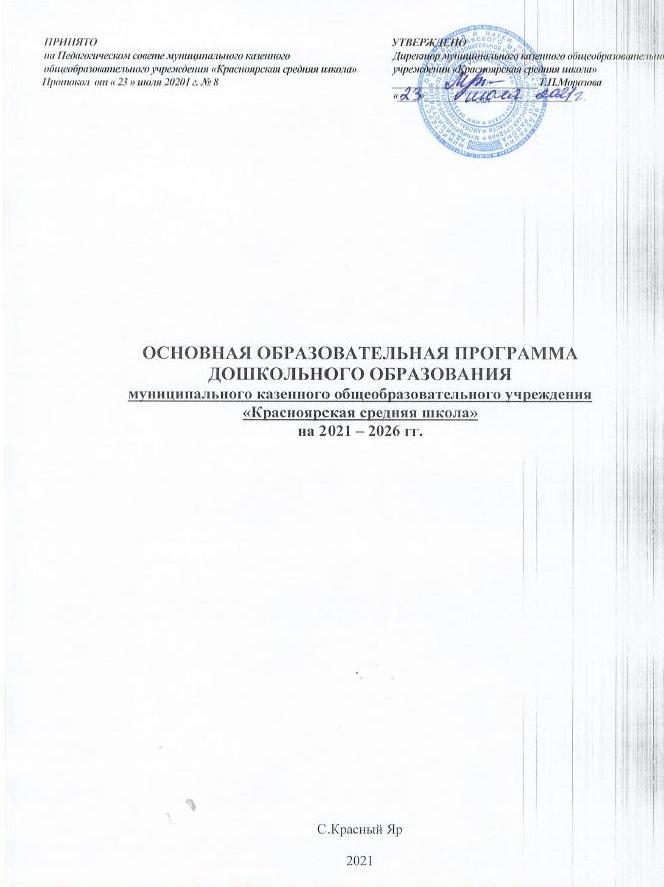 СОДЕРЖАНИЕВведение………………………………………………………………………………………….31. Целевой раздел……………………………………………………………………………….51.1.Пояснительная записка ……………………………………………………………………..51.1.1. Цели и задачи   Программы……………………………………………………………....61.1.2. Принципы и подходы к формированию  Программы………………………………….61.1.3. Значимые характеристики, в том числе характеристики особенностей развития детей    раннего и дошкольного возраста………………………………………………….....................91.2. Планируемые результаты…………………………………………………………….........15Целевые ориентиры в раннем возрасте ……………………………………………………....16 Целевые ориентиры на этапе завершения освоения Программы ………………………….161.3.Целевой раздел программы (часть, формируемая участниками образовательных     отношений)…………………………………………………………………………………….161.4.Развивающее оценивание качества образовательной деятельности по  Программе….19 2.Содержательный раздел………………………………………………………………........222.1. Описание образовательной деятельности в соответствии с направлениями развития ребенка, представленными в пяти образовательных областях……………………………...232.2.Описание вариативных форм, способов, методов и средств реализации Программы с учетом возрастных и индивидуальных особенностей дошкольников……………………..232.3. Проектирование образовательного процесса в соответствии с контингентомвоспитанников, их индивидуальными и возрастными особенностями, состоянием здоровья……………………………………………………………………………………........322.4.Особенности образовательной деятельности разных видов и культурных практик……………………………………………………………………………………… ….332.5.Способы и направления поддержки детской инициативы………………………………352.6.Сетевое взаимодействие с социальными партнерами……………………………………372.7.Организация преемственности дошкольного и начального общего образования……………………………………………………………………………………..382.8.Взаимодействие взрослых с детьми………………………………………………….........402.9. Взаимодействие педагогического коллектива с семьями дошкольников……………..413.Организационный раздел…………………………………………………………….........443.1. Психолого-педагогические условия, обеспечивающие развитие ребенка………........443.2.Организация развивающей предметно-пространственной среды………………….......463.3. Кадровые условия реализации Программы……………………………………………...503.4. Материально-техническое обеспечение Программы………………………………...     513.5. Финансовые условия реализации Программы…………………………………………..593.6. Планирование образовательной деятельности…………………………………………..603.7. Режим дня и распорядок……………………………………………………………….     623.8. Перспективы работы по совершенствованию и развитию содержания Программы и обеспечивающих ее реализацию нормативно-правовых, финансовых, научно-методических, кадровых, информационных и материально-технических ресурсов……………………………………………………………………………………...     653.9. Перечень нормативных и нормативно-методических документов…………………    663.10. Перечень литературных источников………………………………………………...     67ВВЕДЕНИЕ      Согласно Федеральному закону от 29.12.2012 г. № 273-ФЗ «Об образовании в Российской Федерации», содержание образования в дошкольной образовательной организации определяется образовательной программой дошкольного образования, которая «самостоятельно разрабатывается и утверждается организацией, осуществляющей образовательную деятельность, если настоящим Федеральным законом не установлено иное, … в соответствии с федеральным государственным образовательным стандартом дошкольного образования и с учётом соответствующих примерных образовательных программ дошкольного образования (п.5, 6 ст. 12 ФЗ «Об образовании в Российской Федерации»).     Федеральный закон об образовании определяет общую направленность образовательной программы дошкольного образования: «Образовательные программы  дошкольного образования направлены на разностороннее развитие детей дошкольного возраста с учётом их возрастных и индивидуальных особенностей, в том числе достижение детьми дошкольного возраста уровня развития, необходимого и достаточного для успешного освоения ими образовательных программ начального общего образования, на основе индивидуального подхода к детям дошкольного возраста и специфичных для детей дошкольного возраста видов деятельности» (п.2 ст. 64 ФЗ «Об образовании в РФ»).      Программа является обязательным нормативным документом, регламентирующим деятельность дошкольного образовательного учреждения. Она определяет специфику особенностей  организации образовательной деятельности (её содержание, применяемые педагогические технологии, формы, методы и приёмы).      Программа разработана на основе образовательных потребностей и запросов воспитанников, их родителей (законных представителей), социума. Программа регулирует деятельность дошкольного учреждения по воспитанию, развитию и образованию детей дошкольного возраста по пяти основным направлениям развития и образования детей (далее - образовательные области): социально-коммуникативное развитие, познавательноеразвитие,  речевое развитие, художественно-эстетическое развитие,  физическое развитие.      Программа направлена на:создание благоприятных условий для развития ребенка, открывающих            возможности для его позитивной социализации, его личностного развития,            развития инициативы и творческих способностей на основе сотрудничества совзрослыми и сверстниками и соответствующим возрасту видам деятельности;на создание развивающей образовательной среды, которая представляет собойсистему условий социализации и индивидуализации детей;на решение задач федерального государственного образовательного стандартадошкольного образования.      Содержание программы включает совокупность образовательных областей, которые обеспечивают социальную ситуацию развития личности ребенка.      Программа включает обязательную часть и часть, формируемую участниками образовательных отношений. Обе части являются взаимодополняющими и необходимыми с точки зрения реализации требований Федерального государственного образовательного стандарта дошкольного образования (далее – ФГОС ДО).      Содержание программы в соответствии с требованиями ФГОС ДО включает три основных раздела – целевой, содержательный и организационный.Целевой раздел программы определяет ее цели и задачи, принципы и подходы к формированию Программы, планируемые результаты ее освоения в виде целевых ориентиров.Содержательный раздел программы включает описание образовательной деятельности в соответствии с направлениями развития ребенка в пяти образовательных областях – социально-коммуникативной, познавательной, речевой, художественно-эстетической, физической.      Программа определяет примерное содержание образовательных областей с учетом возрастных и индивидуальных особенностей детей в различных видах деятельности, таких как:игровая (сюжетно-ролевая игра, игра с правилами и другие виды игры),коммуникативная (общение и взаимодействие со взрослыми и другими детьми),познавательно-исследовательская (исследование и познание природного и социального миров в процессе наблюдения и взаимодействия с ними), восприятие художественной литературы и фольклора,самообслуживание и элементарный бытовой труд (в помещении и на улице),конструирование из разного материала, включая конструкторы, модули, бумагу,            природный и иной материал,изобразительная (рисование, лепка, аппликация),музыкальная (восприятие и понимание смысла музыкальных произведений, пение,            музыкально-ритмические движения, игры на детских музыкальных инструментах),двигательная (овладение основными движениями) формы активности ребенка.Организационный раздел программы описывает систему условий реализации образовательной деятельности, необходимых для достижения целей программы, планируемых результатов ее освоения в виде целевых ориентиров, а также особенности организации образовательной деятельности, а именно описание:• психолого-педагогических, кадровых, материально-технических и финансовых условий,• особенностей организации развивающей предметно-пространственной среды,• особенностей разработки режима дня и формирования распорядка дня с учетом возрастных и индивидуальных особенностей детей, их специальных образовательных потребностей.     Объем обязательной части основной образовательной программы составляет 60% от ее общего объема. Объем части основной образовательной программы, формируемой участниками образовательных отношений, составляет 40% от ее общего объема. В программу входят описание традиционных событий, праздников и мероприятий с учетом региональных и социокультурных особенностей Волгоградской области. Программа также содержит рекомендации по развивающему оцениванию достижения целей в форме педагогической и психологической диагностики развития детей, а также качества реализации основной образовательной программы МКДОУ детский сад  «Солнышко». Система оценивания качества реализации программы направлена в первую очередь на оценивание созданных в МКДОУ детский  сад «Солнышко» условий внутри образовательного процесса. Образовательный процесс в МКДОУ детский сад  «Солнышко» осуществляется в соответствии с основной образовательной программой дошкольного образования «Детство» (под редакцией Т.И.Бабаевой, А.Г.Гогоберидзе, О.В.Солнцевой). 1. ЦЕЛЕВОЙ РАЗДЕЛ1.1. Пояснительная записка       Основная образовательная программа ДО МКОУ «Красноярская СШ» (далее Программа) разработана в соответствии с федеральным государственным образовательным стандартом дошкольного образования и с учетом комплексной образовательной программы дошкольного образования «Детство» (под редакцией Т.И.Бабаевой, А.Г.Гогоберидзе, О.В.Солнцевой). При разработке основной образовательной программы учитывались следующие нормативные документы:Федеральный закон «Об образовании в Российской Федерации» от 29 декабря 2012г. № 273- ФЗ;Приказ Министерства образования и науки РФ от 17 октября 2013 г. №1155 «Об утверждении федерального государственного образовательного стандарта дошкольного образования» (Зарегистрировано в Минюсте РФ 14 ноября 2013г. № 30384);Постановление Главного государственного санитарного врача Российской Федерации от 15 мая 2013 г. № 26 г. Москва «Об утверждении СанПиН 2.4.1.3049-13 «Санитарно-эпидемиологические требования к устройству, содержанию и организации режима работы дошкольных образовательных организаций» (Зарегистрировано в Минюсте России 29 мая 2013 г. № 28564;Приказ Министерства образования и науки РФ от 30 августа 2013 г. № 1014 «Об утверждении Порядка организации и осуществления образовательной деятельности по основным общеобразовательным программам – образовательным  программам дошкольного образования» (Зарегистрировано в Минюсте России  26 сентября 2013 г. № 30038);Устав МКОУ «Красноярская СШ».Общие сведения о ДОУ     На данный момент официальное полное наименование учреждения: муниципальное казенное общеобразовательное учреждение «Красноярская средняя школа»  Старополтавского района Волгоградской области.Официальное сокращенное наименование учреждения: МКОУ «Красноярская СШ».Директор МКОУ «Красноярская СШ»: Морозова Татьяна Петровна.Воспитатели в дошкольной группе при МКОУ «Красноярская СШ»: Кузнецова Елена Павловна, Рахматулина Елена Александровна. Место нахождения учреждения: 404222, Россия, Волгоградская область, Старополтавский район, село Красный Яр, улица Первомайская, дом 1. Телефон: 8 (844 93)-4-92-10 E-mail: k-krajar-edu@yandex.ru. Время работы: с понедельника по пятницу с 7:30 до 16:30. Выходные дни: суббота, воскресенье, государственные праздники. В МКОУ «Красноярская СШ» функционирует 1 группа. Уровень образования - дошкольное Форма обучения - очная Нормативный срок обучения -  4 -5 лет Язык обучения - русский.       Дошкольное образование как первый уровень общего образования призвано обеспечить реализацию прав ребенка на полноценное, гармоничное развитие личности в информационном поликультурном обществе.1.1.1. Цели и задачи Программы     Целью Программы ДО МКОУ «Красноярская СШ» является создание благоприятных условий для полноценного проживания ребенком дошкольного детства, формирование основбазовой культуры личности, всестороннее развитие психических и физических качеств в соответствии с возрастными и индивидуальными особенностями, подготовка к жизни в современном обществе, формирование предпосылок к учебной деятельности, обеспечение безопасности жизнедеятельности дошкольника. Особое внимание в Программе уделяется развитию личности ребенка, сохранению и укреплению здоровья детей, а также воспитанию у дошкольников таких качеств, как патриотизм, активная жизненная позиция, творческий подход в решении различных жизненных ситуаций, уважение к традиционным ценностям.    Достижение поставленной цели предусматривает решение следующих задач:1.Охрана и укрепление физического и психического здоровья детей, в том числе их эмоционального благополучия.2. Обеспечение равных возможностей полноценного развития каждого ребёнка в период дошкольного детства независимо от места проживания, пола, нации, языка, социального статуса, психофизиологических особенностей (в том числе ограниченных возможностей здоровья).3.Обеспечение преемственности основных образовательных программ дошкольного и начального общего образования.4. Создание благоприятных условий развития детей в соответствии с их возрастными и индивидуальными особенностями и склонностями развития способностей и творческого потенциала каждого ребёнка как субъекта отношений с самим собой, другими детьми, взрослыми и миром.5. Объединение обучения и воспитания в целостный образовательный процесс на основе духовно-нравственных и социокультурных ценностей и принятых в обществе правил и норм поведения в интересах человека, семьи, общества.6. Формирование общей культуры личности воспитанников, в том числе ценностей здорового образа жизни, развитие их социальных, нравственных, эстетических, интеллектуальных, физических качеств, инициативности, самостоятельности и ответственности ребёнка, формирование предпосылок учебной деятельности.7. Обеспечение вариативности и разнообразия содержания образовательных программ и организационных форм уровня дошкольного образования, возможности формирования образовательных программ различной направленности с учётом образовательных потребностей, способностей  и состояния здоровья воспитанников.8. Формирование социокультурной среды, соответствующей возрастным, индивидуальным, психологическим и физиологическим особенностям детей.9. Обеспечение психолого-педагогической поддержки семьи и повышения компетентности родителей (законных представителей) в вопросах развития и образования, охраны и укрепления здоровья детей.      Разработанная программа предусматривает включение воспитанников в процессы познания природы и  истории родного края  - Заволжья, Старополтавского района. Основной целью работы является развитие духовно-нравственной культуры ребенка, формирование ценностных ориентаций средствами традиционной народной культуры родного края.1.1.2. Принципы и подходы к формированию Программы    В соответствии со Стандартом Программа построена на следующих принципах:1. Поддержка разнообразия детства. Современный мир характеризуется возрастающим многообразием и неопределенностью, которые отражаются в самых разных аспектах жизни человека и общества. Возрастающая мобильность в обществе, экономике, образовании, культуре требует от людей умения ориентироваться в этом мире разнообразия, способности сохранять свою идентичность и в то же время гибко, позитивно и конструктивно взаимодействовать с другими людьми, способности выбирать и уважать право выбора других ценностей и убеждений, мнений и способов их выражения.      Программа рассматривает разнообразие как ценность, образовательный ресурс и предполагает использование разнообразия для обогащения образовательного процесса. МКОУ «Красноярская СШ» выстраивает образовательную деятельность с учетом региональной специфики, социокультурной ситуации развития каждого ребенка, его возрастных и индивидуальных особенностей, ценностей, мнений и способов их выражения.2. Сохранение уникальности и самоценности детства как важного этапа в общем развитии человека. Самоценность детства – понимание детства как периода жизни значимого самого по себе, значимого тем, что происходит с ребенком сейчас, а не тем, что этот этап является подготовкой к последующей жизни. Этот принцип подразумевает полноценное проживание ребенком всех этапов детства (младенческого, раннего и дошкольного детства). 3. Позитивная социализация ребенка предполагает, что освоение ребенком культурных норм, средств и способов деятельности, культурных образцов поведения и общения с другими людьми, приобщение к традициям семьи, общества, государства происходят в процессе сотрудничества с взрослыми и другими детьми, направленного на создание предпосылок к полноценной деятельности ребенка в изменяющемся мире.4. Личностно-развивающий и гуманистический характер взаимодействия взрослых (родителей (законных представителей), педагогических и иных работников МКОУ «Красноярская СШ») и детей. Личностно-развивающее взаимодействие является неотъемлемой составной частью социальной ситуации развития ребенка в дошкольной группе при МКОУ «Красноярская СШ», условием его эмоционального благополучия и полноценного развития. 5. Содействие и сотрудничество детей и взрослых, признание ребенка полноценным участником (субъектом) образовательных отношений. Этот принцип предполагает активное участие всех субъектов образовательных отношений – как детей, так и взрослых – в реализации программы. Каждый участник имеет возможность внести свой индивидуальный вклад в ход игры, занятия, проекта, обсуждения, в планирование образовательного процесса, может проявить инициативу. Принцип содействия предполагает диалогический характер коммуникации между всеми участниками образовательных отношений. Детям предоставляется возможность высказывать свои взгляды, свое мнение, занимать позицию и отстаивать ее, принимать решения и брать на себя ответственность в соответствии со своими возможностями. 6. Сотрудничество МКОУ «Красноярская СШ» с семьей. Сотрудники МКОУ «Красноярская СШ» должны знать об условиях жизни ребенка в семье, понимать проблемы, уважать ценности и традиции семей воспитанников. Программа предполагает разнообразные формы сотрудничества с семьей,  как в содержательном, так и в организационном планах. 7. Сетевое взаимодействие с организациями социализации, образования, охраны здоровья и другими партнерами, которые могут внести вклад в развитие и образование детей, а также использование ресурсов местного сообщества и вариативных программ дополнительного образования детей для обогащения детского развития. Программа предполагает установление партнерских отношений не только с семьями детей, но и с другими организациями и лицами, которые могут способствовать обогащению социального и культурного опыта детей, приобщению детей к национальным традициям, к природе и истории родного края; содействовать проведению совместных проектов, экскурсий, праздников, посещению концертов, а также удовлетворению особых потребностей детей, оказанию психолого-педагогической и медицинской поддержки в случае необходимости (центры семейного консультирования и др.). 8. Индивидуализация дошкольного образования предполагает такое построение образовательной деятельности, которое открывает возможности для индивидуализации образовательного процесса, появления индивидуальной траектории развития каждого ребенка с характерными для данного ребенка спецификой и скоростью, учитывающей его интересы, мотивы, способности и возрастно-психологические особенности. При этом сам ребенок становится активным в выборе содержания своего образования, разных форм активности. Для реализации этого принципа необходимы регулярное наблюдение за развитием ребенка, сбор данных о нем, анализ его действий и поступков; помощь ребенку в сложной ситуации; предоставление ребенку возможности выбора в разных видах деятельности, акцентирование внимания на инициативности, самостоятельности и активности ребенка.9. Возрастная адекватность образования. Этот принцип предполагает подбор педагогом содержания и методов дошкольного образования в соответствии с возрастными особенностями детей. Важно использовать все специфические виды детской деятельности (игру, коммуникативную и познавательно-исследовательскую деятельность, творческую активность, обеспечивающую художественно-эстетическое развитие ребенка), опираясь на особенности возраста и задачи развития, которые должны быть решены в дошкольном возрасте. Деятельность педагога должна быть мотивирующей и соответствовать психологическим законам развития ребенка, учитывать его индивидуальные интересы, особенности и склонности.10. Развивающее вариативное образование. Этот принцип предполагает, что образовательное содержание предлагается ребенку через разные виды деятельности с учетом его актуальных и потенциальных возможностей усвоения этого содержания и совершения им тех или иных действий, с учетом его интересов, мотивов и способностей. Данный принцип предполагает работу педагога с ориентацией на зону ближайшего развития ребенка, что способствует развитию, расширению как явных, так и скрытых возможностей ребенка.11. Полнота содержания и интеграция отдельных образовательных областей. В соответствии со Стандартом Программа предполагает всестороннее социально-коммуникативное, познавательное, речевое, художественно-эстетическое и физическое развитие детей посредством различных видов детской активности. Деление Программы на образовательные области не означает, что каждая образовательная область осваивается ребенком по отдельности, в форме изолированных занятий по модели школьных предметов. Между отдельными разделами Программы существуют многообразные взаимосвязи: познавательное развитие тесно связано с речевым и социально-коммуникативным, художественно-эстетическое – с познавательным и речевым и т.п. Содержание образовательной деятельности в одной конкретной области тесно связано с другими областями. Такая организация образовательного процесса соответствует особенностям развития детей раннего и дошкольного возраста.12. Инвариантность ценностей и целей при вариативности средств реализации и достижения целей Программы. На основании ФГОС ДО и с учетом Примерной основной образовательной программы дошкольного образования задают инвариантные ценности и ориентиры, МКОУ «Красноярская СШ» самостоятельно разрабатывает свою основную образовательную программу (перечисленные документы являются для разработчиков программы научно-методическими опорами в современном мире разнообразия и неопределенности). При этом МКОУ «Красноярская СШ» имеет право выбора способов их достижения, выбора образовательных программ, учитывающих многообразие конкретных социокультурных, географических, климатических условий реализации, запросов родителей (законных представителей), интересов и предпочтений педагогов и т.п.1.1.3. Значимые характеристики, в том числе характеристики особенностейразвития детей раннего и дошкольного возраста     Основными участниками реализации Программы являются: дети дошкольного возраста, родители (законные представители) и педагоги. В МКОУ «Красноярская СШ»» функционирует 1 разновозрастная группа дошкольного возраста, поэтому целесообразно представить характеристики детей с 2 лет до 8 лет.Возрастные  особенности детей раннего возраста (о т 2 до 3 лет)      На третьем году жизни дети становятся самостоятельнее. Продолжают развиваться предметная деятельность, деловое сотрудничество ребенка и взрослого; совершенствуются восприятие, речь, начальные формы произвольного поведения, игры, наглядно-действенное мышление, в конце года появляются основы наглядно-образного мышления. Развитие предметной деятельности связано с усвоением культурных способов действия с различными предметами.       В ходе совместной с взрослыми предметной деятельности продолжает развиваться понимание речи. Слово отделяется от ситуации и приобретает самостоятельное значение. Дети продолжают осваивать названия окружающих предметов, учатся выполнять словесные просьбы взрослых, ориентируясь в пределах ближайшего окружения. Количество понимаемых слов значительно возрастает. Совершенствуется регуляция поведения в результате обращения взрослых к ребенку, который начинает понимать не только инструкцию, но и рассказ взрослых. Интенсивно развивается активная речь детей. К трем годам они осваивают основные грамматические структуры, пытаются строить сложные и сложноподчиненные предложения, в разговоре с взрослым используют практически все части речи. Активный словарь достигает примерно 1500 - 2500 слов. К концу третьего года жизни речь становится средством общения ребенка со сверстниками. В этом возрасте у детейформируются новые виды деятельности: игра, рисование, конструирование. Игра носит процессуальный характер, главное в ней  - действия, которые совершаются с игровыми предметами, приближенными к реальности. В середине третьего года жизни широко используются действия с предметами-заместителями. Появление собственно изобразительной деятельности обусловлено тем, что ребенок уже способен сформулировать намерение изобразить какой-либо предмет. Типичным является изображение человека в виде «головонога» - окружности и отходящих от нее линий. На третьем году жизни совершенствуются зрительные и слуховые ориентировки, что позволяет детям безошибочно выполнять ряд заданий: осуществлять выбор из 2–3 предметов по форме, величине и цвету; различать мелодии; петь. Совершенствуется слуховое восприятие, прежде всего фонематический слух. К трем годам дети воспринимают все звуки родного языка, но произносят их с большими искажениями.      Основной формой мышления является наглядно-действенное мышление. Его особенность заключается в том, что возникающие в жизни ребенка проблемные ситуации разрешаются путем реального действия с предметами. К концу третьего года жизни у детей появляются зачатки наглядно-образного мышления. Ребенок в ходе предметно-игровой деятельности ставит перед собой цель, намечает план действия и т. п. Для детей этого возраста характерна неосознанность мотивов, импульсивность и зависимость чувств и желаний от ситуации. Дети легко заражаются эмоциональным состоянием сверстников. Однако в этот период начинает складываться и произвольность поведения. Она обусловлена развитием орудийных действий и речи. У детей появляются чувства гордости и стыда, начинают формироваться элементы самосознания, связанные с идентификацией с именем и полом.        Ранний возраст завершается кризисом трех лет. Ребенок осознает себя как отдельного человека отличного от взрослого. У него формируется образ «Я». Кризис часто сопровождается рядом отрицательных проявлений: негативизмом, упрямством, нарушением общения с взрослым и др. Кризис может продолжаться от нескольких месяцев до двух лет.Возрастные особености детей от 3 до 4 лет (младший дошкольный возраст)      В возрасте 3-х лет ребенок постепенно выходит за пределы семейного круга. Его общение становится внеситуативным. Взрослый становится для ребенка не только членом семьи, но и носителем определенной общественной функции. Желание ребенка выполнять такую же функцию приводит к противоречию с его реальными возможностями. Это противоречие разрешается через развитие игры, которая становится ведущим видом деятельности в дошкольном возрасте.	Главной особенностью игры является ее условность: выполнение одних действий с одними предметами предполагает их отнесенность к другим действиям с другими предметами. Основным содержанием игры младших дошкольников являются действия с игрушками и предметами-заместителями. Продолжительность игры небольшая. Младшие дошкольники ограничиваются игрой с одной-двумя ролями и простыми, неразвернутыми сюжетами. Игры с правилами в этом возрасте только начинают формироваться.       Изобразительная деятельность ребенка зависит от его представлений о предмете. В этом возрасте они только начинают формироваться. Графические образы бедны. У одних детей в изображениях отсутствуют детали, у других рисунки могут быть более детализированы. Дети уже могут использовать цвет. Большое значение для развития мелкой моторики имеет лепка. Младшие дошкольники способны под руководством взрослого вылепить простые предметы. Известно, что аппликация оказывает положительное влияние на развитие восприятия. В этом возрасте детям доступны простейшие виды аппликации. Конструктивная деятельность в младшем дошкольном возрасте ограничена возведением несложных построек по образцу и по замыслу. В младшем дошкольном возрасте развивается перцептивная деятельность. Дети от использования предэталонов - индивидуальных единиц восприятия, переходят к сенсорным эталонам - культурно-выработанным средствам восприятия. К концу младшего дошкольного возраста дети могут воспринимать до 5 и более форм предметов и до 7 и более цветов, способны дифференцировать предметы по величине, ориентироваться в пространстве группы детского сада, а при определенной организации образовательного процесса - и в помещении всего дошкольного учреждения.     Развиваются память и внимание. По просьбе взрослого дети могут запомнить 3–4 слова и 5– названий предметов. К концу младшего дошкольного возраста они способны запомнить значительные отрывки из любимых произведений. Продолжает развиваться наглядно-действенное мышление. При этом преобразования ситуаций в ряде случаев осуществляются на основе целенаправленных проб с учетом желаемого результата. Дошкольники способны установить некоторые скрытые связи и отношения между предметами.      В младшем дошкольном возрасте начинает развиваться воображение, которое особенно наглядно проявляется в игре, когда одни объекты выступают в качестве заместителей других. Взаимоотношения детей обусловлены нормами и правилами. В результате целенаправленного воздействия они могут усвоить относительно большое количество норм, которые выступают основанием для оценки собственных действий и действий других детей.Взаимоотношения детей ярко проявляются в игровой деятельности. Они скорее играют рядом, чем активно вступают во взаимодействие. Однако уже в этом возрасте могут наблюдаться устойчивые избирательные взаимоотношения. Конфликты между детьми возникают преимущественно по поводу игрушек. Положение ребенка в группе сверстников во многом определяется мнением воспитателя.     В младшем дошкольном возрасте можно наблюдать соподчинение мотивов поведения в относительно простых ситуациях. Сознательное управление поведением только начинает складываться; во многом поведение ребенка еще ситуативно. Вместе с тем можно наблюдать и случаи ограничения собственных побуждений самим ребенком, сопровождаемые словесными указаниями. Начинает развиваться самооценка, при этом дети в значительной мере ориентируются на оценку воспитателя. Продолжает развиваться также их половая идентификация, что проявляется в характере выбираемых игрушек и сюжетов.Возрастные особенности детей от 4 до 5 лет (средний дошкольный возраст)     В игровой деятельности детей среднего дошкольного возраста появляются ролевые взаимодействия. Они указывают на то, что дошкольники начинают отделять себя от принятой роли. В процессе игры роли могут меняться. Игровые действия начинают выполняться не ради них самих, а ради смысла игры. Происходит разделение игровых и реальных взаимодействий детей.     Значительное развитие получает изобразительная деятельность. Рисунок становится предметным и детализированным. Графическое изображение человека характеризуется наличием туловища, глаз, рта, носа, волос, иногда одежды и ее деталей. Совершенствуется техническая сторона изобразительной деятельности. Дети могут рисовать основные геометрические фигуры, вырезать ножницами, наклеивать изображения на бумагу и т. д. Усложняется конструирование. Постройки могут включать 5– деталей. Формируются навыки конструирования по собственному замыслу, а также планирование последовательности действий.       Двигательная сфера ребенка характеризуется позитивными изменениями мелкой и крупной моторики. Развиваются ловкость, координация движений. Дети в этом возрасте лучше, чем младшие дошкольники, удерживают равновесие, перешагивают через небольшие преграды. Усложняются игры с мячом.     К концу среднего дошкольного возраста восприятие детей становится более развитым. Они оказываются способными назвать форму, на которую похож тот или иной предмет. Могут вычленять в сложных объектах простые формы и из простых форм воссоздавать сложные объекты. Дети способны упорядочить группы предметов по сенсорному признаку - величине, цвету; выделить такие параметры, как высота, длина и ширина.     Совершенствуется ориентация в пространстве. Возрастает объем памяти. Дети запоминают до 7– 8 названий предметов. Начинает складываться произвольное запоминание: дети способны принять задачу на запоминание, помнят поручения взрослых, могут выучить небольшое стихотворение и т. д. Начинает развиваться образное мышление. Дети способны использовать простые схематизированные изображения для решения несложных задач. Дошкольники могут строить по схеме, решать лабиринтные задачи. Развивается предвосхищение. На основе пространственного расположения объектов дети могут сказать, что произойдет в результате их взаимодействия. Однако при этом им трудно встать на позицию другого наблюдателя и во внутреннем плане совершить мысленное преобразование образа. Продолжает развиваться воображение. Формируются такие его особенности, как оригинальность и произвольность. Дети могут самостоятельно придумать небольшую сказку на заданную тему. Увеличивается устойчивость внимания. Ребенку оказывается доступной сосредоточенная деятельность в течение 15–20 минут. Он способен удерживать в памяти при выполнении каких-либо действий несложное условие.     В среднем дошкольном возрасте улучшается произношение звуков и дикция. Речь становится предметом активности детей. Они удачно имитируют голоса животных, интонационно выделяют речь тех или иных персонажей. Интерес вызывают ритмическая структура речи, рифмы. Развивается грамматическая сторона речи. Дошкольники занимаются словотворчеством на основе грамматических правил. Речь детей при взаимодействии друг с другом носит ситуативный характер, а при общении с взрослым становится внеситуативной. Изменяется содержание общения ребенка и взрослого. Оно выходит за пределы конкретной ситуации, в которой оказывается ребенок. Ведущим становится познавательный мотив. Информация, которую ребенок получает в процессе общения, может быть сложной и трудной для понимания, но она вызывает у него интерес. У детей формируется потребность в уважении со стороны взрослого, для них оказывается чрезвычайно важной его похвала. Это приводит к их повышенной обидчивости на замечания. Повышенная обидчивость представляет собой возрастной феномен. Взаимоотношения со сверстниками характеризуются избирательностью, которая выражается в предпочтении одних детей другим. Появляются постоянные партнеры по играм. В группах начинают выделяться лидеры. Появляются конкурентность, соревновательность. Последняя важна для сравнения себя с другим, что ведет к развитию образа «Я» ребенка, его детализации.      Основные достижения возраста связаны с развитием игровой деятельности; появлением ролевых и реальных взаимодействий; с развитием изобразительной деятельности; конструированием по замыслу, планированием; совершенствованием восприятия, развитием образного мышления и воображения, эгоцентричностью познавательной позиции; развитием памяти, внимания, речи, познавательной мотивации; формированием потребности в уважении со стороны взрослого, появлением обидчивости, конкурентности, соревновательности со сверстниками; дальнейшим развитием образа «Я» ребенка, его детализацией.Возрастные особенности детей от 5 до 6 лет (старший дошкольный возраст)       Дети шестого года жизни уже могут распределять роли до начала игры и строить свое поведение, придерживаясь роли. Игровое взаимодействие сопровождается речью, соответствующей и по содержанию, и интонационно взятой роли. Речь, сопровождающая реальные отношения детей, отличается от ролевой речи. Дети начинают осваивать социальные отношения и понимать подчиненность позиций в различных видах деятельности взрослых, одни роли становятся для них более привлекательными, чем другие. При распределении ролей могут возникать конфликты, связанные с субординацией ролевого поведения. Наблюдается организация игрового пространства, в котором выделяются смысловой «центр» и «периферия».      Развивается изобразительная деятельность детей. Это возраст наиболее активного рисования. Рисунки могут быть самыми разными по содержанию: это и жизненные впечатления детей, и воображаемые ситуации, и иллюстрации к фильмам и книгам. Обычно рисунки представляют собой схематичные изображения различных объектов, но могут отличаться оригинальностью композиционного решения, передавать статичные и динамичные отношения. Рисунки приобретают сюжетный характер; достаточно часто встречаются многократно повторяющиеся сюжеты с небольшими или, напротив, существенными изменениями. Изображение человека становится более детализированным и пропорциональным.      Конструирование характеризуется умением анализировать условия, в которых протекает эта деятельность. Дети используют и называют различные детали деревянного конструктора. Могут заменить детали постройки в зависимости от имеющегося материала. Овладевают обобщенным способом обследования образца. Дети способны выделять основные части предполагаемой постройки. Конструктивная деятельность может осуществляться на основе схемы, по замыслу и по условиям. Появляется конструирование в ходе совместной деятельности. Дети могут конструировать из бумаги, складывая ее в несколько раз (два, четыре, шесть сгибаний) и  из природного материала. Они осваивают два способа конструирования: 1) от природного материала к художественному образу (ребенок «достраивает» природный материал до целостного образа, дополняя его различными деталями);2) от художественного образа к природному материалу (ребенок подбирает необходимый материал, для того чтобы воплотить образ).     Продолжает совершенствоваться восприятие цвета, формы и величины, строения предметов; систематизируются представления детей. Они называют не только основные цвета и их оттенки, но и промежуточные цветовые оттенки; форму прямоугольников, овалов, треугольников. Воспринимают величину объектов, легко выстраивают в ряд по возрастанию или убыванию  до 10 различных предметов.      Однако дети могут испытывать трудности при анализе пространственного положения объектов, если сталкиваются с несоответствием формы и их пространственного расположения. Это свидетельствует о том, что в различных ситуациях восприятие представляет для дошкольников известные сложности, особенно если они должны одновременно учитывать несколько различных и при этом противоположных признаков.      В старшем дошкольном возрасте продолжает развиваться образное мышление. Дети способны не только решить задачу в наглядном плане, но и совершить преобразования объекта, указать, в какой последовательности объекты вступят во взаимодействие и т. д. Однако подобные решения окажутся правильными только в том случае, если дети будут применять адекватные мыслительные средства. Среди них можно выделить схематизированные представления, которые возникают в процессе наглядного моделирования; комплексные представления, отражающие представления детей о системе признаков, которыми могут обладать объекты, а также представления, отражающие стадии преобразования различных объектов и явлений (представления о цикличности изменений): представления о смене времен года, дня и ночи, об увеличении и уменьшении объектов в результате различных воздействий, представления о развитии и т. д. Кроме того, продолжают совершенствоваться обобщения, что является основой словесно-логического мышления. В дошкольном возрасте у детей еще отсутствуют представления о классах объектов. Дети группируют объекты по признакам, которые могут изменяться, однако начинают формироваться операции логического сложения и умножения классов.      Развитие воображения в этом возрасте позволяет детям сочинять достаточно оригинальные и последовательно разворачивающиеся истории. Воображение будет активно развиваться лишь при условии проведения специальной работы по его активизации. Продолжают развиваться устойчивость, распределение, переключаемость внимания. Наблюдается переход от непроизвольного к произвольному вниманию.      Продолжает совершенствоваться речь, в том числе ее звуковая сторона. Дети могут правильно воспроизводить шипящие, свистящие и сонорные звуки. Развиваются фонематический слух, интонационная выразительность речи при чтении стихов в сюжетно-ролевой игре и в повседневной жизни. Совершенствуется грамматический строй речи. Дети используют практически все части речи, активно занимаются словотворчеством. Богаче становится лексика: активно используются синонимы и антонимы. Развивается связная речь. Дети могут пересказывать, рассказывать по картинке, передавая не только главное, но и детали.     Достижения этого возраста характеризуются распределением ролей в игровой деятельности; структурированием игрового пространства; дальнейшим развитием изобразительной деятельности, отличающейся высокой продуктивностью; применением в конструировании обобщенного способа обследования образца; усвоением обобщенных способов изображения предметов одинаковой формы.      Восприятие в этом возрасте характеризуется анализом сложных форм объектов; развитие мышления сопровождается освоением мыслительных средств (схематизированные представления, комплексные представления, представления о цикличности изменений); развиваются умение обобщать, причинное мышление, воображение, произвольное внимание, речь, образ «Я».Возрастные особенности детей от 6 до 8 лет (ребенок на пороге школы)      В сюжетно-ролевых играх дети подготовительной к школе группы начинают осваивать сложные взаимодействия людей, отражающие характерные значимые жизненные ситуации, например, свадьбу, рождение ребенка, болезнь, трудоустройство и т. д.     Игровые действия детей становятся более сложными, обретают особый смысл, который не всегда открывается взрослому. Игровое пространство усложняется. В нем может быть несколько центров, каждый из которых поддерживает свою сюжетную линию. При этом дети способны отслеживать поведение партнеров по всему игровому пространству и менять свое поведение в зависимости от места в нем. Так, ребенок уже обращается к продавцу не просто как покупатель, а как покупатель-мама или покупатель-шофер и т. п. Исполнение роли акцентируется не только самой ролью, но и тем, в какой части игрового пространства эта роль воспроизводится. Если логика игры требует появления новой роли, то ребенок может по ходу игры взять на себя новую роль, сохранив при этом роль, взятую ранее. Дети могут комментировать исполнение роли тем или иным участником игры.     Образы из окружающей жизни и литературных произведений, передаваемые детьми в изобразительной деятельности, становятся сложнее. Рисунки приобретают более детализированный характер, обогащается их цветовая гамма. Более явными становятся различия между рисунками мальчиков и девочек. Мальчики охотно изображают технику, космос, военные действия и т. п. Девочки обычно рисуют женские образы: принцесс, балерин, моделей и т. п. Часто встречаются и бытовые сюжеты: мама и дочка, комната и т.п.Изображение человека становится еще более детализированным и пропорциональным. Появляются пальцы на руках, глаза, рот, нос, брови, подбородок. Одежда может быть украшена различными деталями. При правильном педагогическом подходе у дошкольников формируются художественно-творческие способности в изобразительной деятельности. К подготовительной к школе группе дети в значительной степени осваивают конструирование из строительного материала. Они свободно владеют обобщенными способами анализа как изображений, так и построек; не только анализируют основные конструктивные особенности различных деталей, но и определяют их форму на основе сходства со знакомыми им объемными предметами. Свободные постройки становятся симметричными и пропорциональными, их строительство осуществляется на основе зрительной ориентировки.Дети быстро и правильно подбирают необходимый материал. Они достаточно точно представляют себе последовательность, в которой будет осуществляться постройка, и материал, который понадобится для ее выполнения; способны выполнять различные по степени сложности постройки, как по собственному замыслу, так и по условиям. В этом возрасте дети уже могут освоить сложные формы сложения из листа бумаги и придумывать собственные, но этому их нужно специально обучать. Данный вид деятельности не просто доступен детям - он важен для углубления их пространственных представлений. Усложняется конструирование из природного материала. Дошкольникам уже доступны целостные композиции по предварительному замыслу, которые могут передавать сложные отношения, включать фигуры людей и животных.     У детей продолжает развиваться восприятие, однако они не всегда могут одновременно учитывать несколько различных признаков. Развивается образное мышление, однако воспроизведение метрических отношений затруднено. Это легко проверить, предложив детям воспроизвести на листе бумаги образец, на котором нарисованы девять точек, расположенных не на одной прямой. Как правило, дети не воспроизводят метрические отношения между точками: при наложении рисунков друг на друга точки детского рисунка не совпадают с точками образца.     Продолжают развиваться навыки обобщения и рассуждения, но они в значительной степени ограничиваются наглядными признаками ситуации. Продолжает развиваться воображение, однако часто приходится констатировать снижение развития воображения в этом возрасте в сравнении со старшей группой. Это можно объяснить различными влияниями, в том числе и средств массовой информации, приводящими к стереотипности детских образов.      Продолжает развиваться внимание дошкольников, оно становится произвольным. В некоторых видах деятельности время произвольного сосредоточения достигает 30 минут.     У дошкольников продолжает развиваться речь: ее звуковая сторона, грамматический строй, лексика. Развивается связная речь. В высказываниях детей отражаются как расширяющийся словарь, так и характер обобщений, формирующихся в этом возрасте. Дети начинают активно употреблять обобщающие существительные, синонимы, антонимы, прилагательные и т. д. В результате правильно организованной образовательной работы у детей развиваются диалогическая и некоторые виды монологической речи.      В подготовительной к школе группе завершается дошкольный возраст. Его основные достижения связаны с освоением мира вещей как предметов человеческой культуры; освоением форм позитивного общения с людьми; развитием половой идентификации, формированием позиции школьника. К концу дошкольного возраста ребенок обладает высоким уровнем познавательного и личностного развития, что позволяет ему в дальнейшем успешно учиться в школе. 1.2. Планируемые результаты     В соответствии с ФГОС ДО специфика дошкольного детства и системные особенности дошкольного образования делают неправомерными требования от ребенка дошкольного возраста конкретных образовательных достижений. Поэтому результаты освоения Программы представлены в виде целевых ориентиров дошкольного образования и представляют собой возрастные характеристики возможных достижений ребенка к концу дошкольного образования.      Реализация образовательных целей и задач Программы направлена на достижение целевых ориентиров дошкольного образования, которые описаны как основные характеристики развития ребенка. Основные характеристики развития ребенка представлены в виде изложения возможных достижений воспитанников на разных возрастных этапах дошкольного детства.     Воспитанники ДГ при МКОУ «Красноярская СШ» - это дети дошкольного возраста. В Программе описаны целевые ориентиры раннего и дошкольного возраста. Целевые ориентиры образования в  раннем возрасте:ребенок интересуется окружающими предметами и активно действует с ними; эмоционально вовлечен в действия с игрушками и другими предметами, стремится проявлять настойчивость в достижении результата своих действий;использует специфические, культурно фиксированные предметные действия, знает назначение бытовых предметов (ложки, расчески, карандаша и пр.) и умеет пользоваться ими. Владеет простейшими навыками самообслуживания; стремится проявлять самостоятельность в бытовом и игровом поведении;владеет активной речью, включенной в общение; может обращаться с вопросами и просьбами, понимает речь взрослых; знает названия окружающих предметов и игрушек;стремится к общению с взрослыми и активно подражает им в движениях и действиях; появляются игры, в которых ребенок воспроизводит действия взрослого;проявляет интерес к сверстникам; наблюдает за их действиями и подражает им;проявляет интерес к стихам, песням и сказкам, рассматриванию картинки, стремится двигаться под музыку; эмоционально откликается на различные произведения культуры и искусства;у ребенка развита крупная моторика, он стремится осваивать различные виды движения (бег, лазанье, перешагивание и пр.).  Целевые ориентиры на этапе завершения  освоения Программы:ребенок овладевает основными культурными способами деятельности, проявляет инициативу и самостоятельность в разных видах деятельности - игре, общении, познавательно-исследовательской деятельности, конструировании и др.; способен выбирать себе род занятий, участников по совместной деятельности;ребенок обладает установкой положительного отношения к миру, к разным видам труда, другим людям и самому себе, обладает чувством собственного достоинства; активно взаимодействует со сверстниками и взрослыми, участвует в совместных играх. Способен договариваться, учитывать интересы и чувства других, сопереживать неудачам и радоваться успехам других, адекватно проявляет свои чувства, в том числе чувство веры в себя, старается разрешать конфликты;ребенок обладает развитым воображением, которое реализуется в разных видах деятельности, и прежде всего в игре; ребенок владеет разными формами и видами игры, различает условную и реальную ситуации, умеет подчиняться разным правилам и социальным нормам;ребенок достаточно хорошо владеет устной речью, может выражать свои мысли и желания, может использовать речь для выражения своих мыслей, чувств и желаний, построения речевого высказывания в ситуации общения, может выделять звуки в словах, у ребенка складываются предпосылки грамотности;у ребенка развита крупная и мелкая моторика; он подвижен, вынослив, владеет основными движениями, может контролировать свои движения и управлять ими;ребенок способен к волевым усилиям, может следовать социальным нормам поведения и правилам в разных видах деятельности, во взаимоотношениях со взрослыми и сверстниками, может соблюдать правила безопасного поведения и личной гигиены;ребенок проявляет любознательность, задает вопросы взрослым и сверстникам, интересуется причинно-следственными связями, пытается самостоятельно придумывать объяснения явлениям природы и поступкам людей; склонен наблюдать, экспериментировать. Обладает начальными знаниями о себе, о природном и социальном мире, в котором он живет; знаком с произведениями детской литературы, обладает элементарными представлениями из области живой природы, естествознания, математики, истории и т.п.; ребенок способен к принятию собственных решений, опираясь на свои знания и умения в различных видах деятельности.1.3. Целевой раздел программы (часть, формируемая участниками образовательных отношений)       Основное приоритетное направление ДГ при МКОУ «Красноярская СШ» по реализации Программы - создание благоприятных условий для полноценного проживания ребенком дошкольного детства, формирование основ базовой культуры личности, всестороннее развитие психических и физических качеств в соответствии с возрастными и индивидуальными особенностями, подготовка к жизни в современном обществе, формирование предпосылок к учебной деятельности, обеспечение безопасности жизнедеятельности дошкольника.     Целостность образовательного процесса обеспечивается так же путем применения комплексных и парциальных образовательных программ.      Региональный компонент - это условие реализации Программы. Очень важно привить в дошкольном детстве чувство любви и привязанности к природным и культурным ценностям родного края, так как именно на этой основе воспитывается патриотизм. Региональный компонент реализуется через программу «Воспитание маленького волжанина» (Программа для педагогов и родителей по воспитанию детей от 3 до 7 лет» под редакцией Е.С. Евдокимовой).      Основной целью работы является воспитание Благородного Гражданина, активно познающего природу, историю родного края – Поволжья, его традиционную и современную культуру, искусство; развитие созидательной направленности растущей личности, неприемлемой разрушительное отношение к природному и культурному наследию.Для достижения целей программы важное значение имеет решение следующих задач:1. Определение целей-ориентиров для каждого участника воспитательно-образовательного процесса (педагогов, родителей, детей), направляющих внимание педагогов и родителей как на развитие актуальных для жизни ребенка интегративных качеств, так и на саморазвитие и совершенствование воспитывающих взрослых, как главного условия воспитания гражданина.2. Разработка содержания образовательного взаимодействия воспитывающих взрослых с ребенком, во-первых, обеспечивающего воспитаннику возможность познавать природу, историю, искусство и культуру родного края - Поволжья, эмоционально откликаться на предъявляемые педагогами и родителями образы; во-вторых, определяющего формирование основ картины мира.3. Обеспечение овладения ребенком знаниями о природе, истории и культуре родного края –  Поволжья и такими качествами, которые стимулируют дальнейшую познавательную деятельность и устремленность к новому знанию, присвоения позитивных моделей поведения гражданина в природе и обществе.Цели программы реализуются в разнообразных видах и формах совместной с воспитывающими взрослыми деятельности, а также детской деятельности в семье и в детском саду: коммуникативной, игровой, познавательно-исследовательской, музыкальной, художественно-продуктивной, трудовой.Педагогам важно выстраивать индивидуальную траекторию развития каждого ребенка. Для этого педагогу необходим инструментарий оценки качества решения профессиональных задач, который позволит ему эффективно выстраивать взаимодействие с воспитанниками.      Предпочтительными методами сбора необходимого материала для анализа, оценки и коррекции собственной педагогической деятельности выступают наблюдения за ребенком в различных видах деятельности, организуемых в детском саду и семье (играх, общении, художественно-продуктивной деятельности и пр.), беседы с детьми, анализ продуктов детской и детско-взрослой деятельности (рисунков, построек и поделок, семейных календарей), а также специально организуемые педагогом экспериментальные ситуации, позволяющие выявить достижения и обнаружить трудности детей в овладении знаниями о природе, истории и культуре родного края –  Поволжья.      Поскольку предлагаемые методы сбора необходимой информации о развитии детей (наблюдение за различными видами деятельности детей, беседы и другие способы) достаточно экономичны и не приводят к переутомлению детей, то к ним можно обращаться в ходе естественного протекания воспитательно-образовательного процесса, с целью фиксации динамики освоения региональной программы.      Результаты педагогической диагностики позволяют фиксировать динамику индивидуального развития, сравнивать предыдущие и настоящие достижения, определять зону актуального и ближайшего развития ребенка.Планируемые результаты:• имеет первичные представления об истории родного края; достопримечательностях   Волгоградской области и Старополтавского района; о людях, прославивших наш район;• знает символику родного района;• проявляет заботу о своей семье, знает и поддерживает семейные традиции;• знает культурные традиции русского народа;• проявляет интерес к народному творчеству, народным промыслам, узнает и называет       изделия народного промысла, предметы русского быта, элементы народного костюма;• знает представителей растительного и животного мира Волгоградской области.     Решение задач по реализации и освоению содержания регионального компонента осуществляется в форме совместной деятельности при организации режимных моментов через интеграцию с задачами различных образовательных областей: социально- коммуникативное развитие; познавательное развитие; речевое развитие; художественно-эстетическое развитие.Методическое обеспечение региональной программы«Воспитание маленького волжанина»1.4. Развивающее оценивание качества образовательной деятельности по Программе      Оценивание качества образовательной деятельности, осуществляемой МКОУ «Красноярская СШ» по Программе, представляет собой важную составную часть данной образовательной деятельности, направленную на ее усовершенствование.       Концептуальные основания такой оценки определяются требованиями Федерального закона «Об образовании в Российской Федерации», а также Стандарта, в котором определены государственные гарантии качества образования.       Оценивание качества, т. е. оценивание соответствия образовательной деятельности, реализуемой МКОУ «Красноярская СШ», заданным требованиям Стандарта и Программы в дошкольном образовании направлено в первую очередь на оценивание созданных МКОУ «Красноярская СШ» условий в процессе образовательной деятельности.	Система оценки образовательной деятельности, предусмотренная Программой, предполагает оценивание качества условий образовательной деятельности, обеспечиваемых МКОУ «Красноярская СШ», включая психолого-педагогические, кадровые, материально-технические, финансовые, информационно-методические, управление Организацией и т. д..     Программой не предусматривается оценивание качества образовательной деятельности МКОУ «Красноярская СШ» на основе достижения детьми планируемых результатов освоения Программы.Целевые ориентиры, представленные в Программе:не подлежат непосредственной оценке;не являются непосредственным основанием оценки как итогового, так и    промежуточного уровня развития детей; не являются основанием для их формального сравнения с реальными достижениями  детей;не являются основой объективной оценки соответствия установленным требованиям  образовательной деятельности и подготовки детей; не являются непосредственным основанием при оценке качества образования. Программой предусмотрена система мониторинга динамики развития детей, динамики их образовательных достижений, основанная на методе наблюдения и включающая:педагогические наблюдения, педагогическую диагностику, связанную с оценкой     эффективности педагогических действий с целью их дальнейшей оптимизации;карты развития ребенка.      Программа предоставляет МКОУ «Красноярская СШ» право самостоятельного выбора инструментов  педагогической и психологической диагностики развития детей, в том числе, его динамики.      В соответствии со Стандартом и принципами Программы оценка качества образовательной деятельности по Программе:1) поддерживает ценности развития и позитивной социализации ребенка дошкольного возраста;2) учитывает факт разнообразия путей развития ребенка в условиях современного постиндустриального общества;3) ориентирует систему дошкольного образования на поддержку вариативности используемых образовательных программ и организационных форм дошкольного образования;4) обеспечивает выбор методов и инструментов оценивания для семьи, образовательной организации и для педагогов дошкольной группы при МКОУ «Красноярская СШ» в соответствии:с разнообразием вариантов развития ребенка в дошкольном детстве, разнообразием вариантов образовательной среды, разнообразием местных условий в разных регионах и муниципальных образованиях Российской Федерации;5) представляет собой основу для развивающего управления программами дошкольного образования на уровне дошкольной группы при МКОУ «Красноярская СШ», учредителя, региона, страны, обеспечивая тем самым качество основных образовательных программ дошкольного образования в разных условиях их реализации в масштабах всей страны.      Система оценки качества реализации программ дошкольного образования на уровне МКОУ «Красноярская СШ» должна обеспечивать участие всех участников образовательных отношений и в то же время выполнять свою основную задачу – обеспечивать развитие системы дошкольного образования в соответствии с принципами и требованиями Стандарта.      Программой предусмотрены следующие уровни системы оценки качества: диагностика развития ребенка, используемая как профессиональный инструмент педагога с целью получения обратной  связи от собственных педагогических действий          и планирования дальнейшей индивидуальной работы с детьми по Программе; внутренняя оценка, самооценка МКОУ «Красноярская СШ»;внешняя оценка МКОУ «Красноярская СШ», в том числе независимая    профессиональная и общественная оценка.     На уровне МКОУ «Красноярская СШ» система оценки качества реализации Программы решает задачи:повышения качества реализации программы дошкольного образования;реализации требований Стандарта к структуре, условиям и целевым ориентирам основной образовательной программы МКОУ «Красноярская СШ»; обеспечения объективной экспертизы деятельности МКДОУ детский сад  «Солнышко»  в процессе оценки качества программы дошкольного образования; задания ориентиров педагогам в их профессиональной деятельности и перспектив     развития самой МКОУ «Красноярская СШ»;создания оснований преемственности между дошкольным и начальным общим     образованием.      Важнейшим элементом системы обеспечения качества дошкольного образования в МКОУ «Красноярская СШ»  является оценка качества  психолого-педагогических условий реализации основной образовательной программы, и именно психолого-педагогические условия являются основным предметом оценки в предлагаемой системе оценки качества образования на уровне МКОУ «Красноярская СШ». Это позволяет выстроить систему оценки и повышения качества вариативного, развивающего дошкольного образования в соответствии со Стандартом посредством экспертизы условий реализации Программы.     Ключевым уровнем оценки является уровень образовательного процесса, в котором непосредственно участвует ребенок, его семья и педагогический коллектив МКОУ «Красноярская СШ».      Система оценки качества предоставляет педагогам и администрации МКОУ «Красноярская СШ»  материал для рефлексии своей деятельности и для серьезной работы над Программой, которую они реализуют. Результаты оценивания качества образовательной деятельности формируют доказательную основу для изменений основной образовательной программы, корректировки образовательного процесса и условий образовательной деятельности.     Важную роль в системе оценки качества образовательной деятельности играют также семьи воспитанников и другие субъекты образовательных отношений, участвующие в оценивании образовательной деятельности МКОУ «Красноярская СШ», предоставляя обратную связь о качестве образовательных процессов МКОУ «Красноярская СШ».      Система оценки качества дошкольного образования:сфокусирована на оценивании психолого-педагогических и других условий реализации основной образовательной программы  МКОУ «Красноярская СШ» в пяти образовательных областях, определенных Стандартом; учитывает образовательные предпочтения и удовлетворенность дошкольным образованием со стороны семьи ребенка;исключает использование оценки индивидуального развития ребенка в контексте оценки работы МКОУ «Красноярская СШ»;исключает унификацию и поддерживает вариативность программ, форм и методов дошкольного образования;способствует открытости по отношению к ожиданиям ребенка, семьи, педагогов, общества и государства;включает как оценку педагогами МКОУ «Красноярская СШ» собственной работы, так и независимую профессиональную и общественную оценку условий образовательной деятельности в дошкольной организации;использует единые инструменты, оценивающие условия реализации программы в МКОУ «Красноярская СШ»,  как для самоанализа, так и для внешнего оценивания.2. СОДЕРЖАТЕЛЬНЫЙ РАЗДЕЛ     Содержание программы определяется в соответствии развития с направлениями ребенка, соответствует основным положениям возрастной психологии и дошкольной педагогики и обеспечивает единство воспитательных, развивающих и обучающих целей и задач.     Содержание Программы  обеспечивает  развитие личности, мотивации и способностей детей в различных видах деятельности и охватывает следующие структурные единицы, представляющие определенные направления развития и образования детей (далее - образовательные области):социально-коммуникативное развитие;познавательное развитие;речевое развитие;художественно-эстетическое развитие;физическое развитиеСоциально-коммуникативное развитие направлено на усвоение норм и ценностей, принятых в обществе, включая моральные и нравственные ценности; развитие общения и взаимодействия ребенка со взрослыми и сверстниками; становление самостоятельности, целенаправленности и саморегуляции собственных действий; развитие социального и эмоционального интеллекта, эмоциональной отзывчивости, сопереживания, формирование готовности к совместной деятельности со сверстниками, формирование уважительного отношения и чувства принадлежности к своей семье и к сообществу детей и взрослых в ДОУ; формирование позитивных установок к различным видам труда и творчества; формирование основ безопасного поведения в быту, социуме, природе.Познавательное развитие предполагает развитие интересов детей, любознательности и познавательной мотивации; формирование познавательных действий, становление сознания; развитие воображения и творческой активности; формирование первичных представлений о себе, других людях, объектах окружающего мира, о свойствах и отношениях объектов окружающего мира (форме, цвете, размере, материале, звучании, ритме, темпе, количестве, числе, части и целом, пространстве и времени, движении и покое, причинах и следствиях и др.), о малой родине и Отечестве, представлений о социокультурных ценностях нашего народа, об отечественных традициях и праздниках, о планете Земля как общем доме людей, об особенностях ее природы, многообразии стран и народов мира.Речевое развитие включает владение речью как средством общения и культуры; обогащение активного словаря; развитие связной, грамматически правильной диалогической и монологической речи; развитие речевого творчества; развитие звуковой и интонационной культуры речи, фонематического слуха; знакомство с книжной культурой, детской литературой, понимание на слух текстов различных жанров детской литературы; формирование звуковой аналитико-синтетической активности как предпосылки обучения грамоте.Художественно-эстетическое развитие предполагает развитие предпосылок ценностно-смыслового восприятия и понимания произведений искусства (словесного, музыкального, изобразительного), мира природы; становление эстетического отношения к окружающему миру; формирование элементарных представлений о видах искусства; восприятие музыки, художественной литературы, фольклора; стимулирование сопереживания персонажам художественных произведений; реализацию самостоятельной творческой деятельности детей (изобразительной, конструктивно-модельной, музыкальной и др.).Физическое развитие включает приобретение опыта в следующих видах деятельности детей: двигательной, в том числе связанной с выполнением упражнений, направленных на развитие таких физических качеств, как координация и гибкость; способствующих правильному формированию опорно-двигательной системы организма, развитию равновесия, координации движения, крупной и мелкой моторики обеих рук, а также с правильным, не наносящем ущерба организму выполнением основных движений, формирование начальных представлений о некоторых видах спорта, овладение подвижными играми с правилами; становление целенаправленности и саморегуляции в двигательной сфере; становление ценностей здорового образа жизни, овладение его элементарными нормами и правилами (в питании, двигательном режиме, закаливании, при формировании полезных привычек и др.).      При организации образовательной деятельности по направлениям, обозначенным образовательными областями, учитывались принципы Программы, в частности принципы поддержки разнообразия детства, индивидуализации дошкольного образования, возрастной адекватности образования и другие. Определяя содержание образовательной деятельности в соответствии с этими принципами, было принято во внимание разнообразие интересов и мотивов детей, значительные индивидуальные различия между детьми, неравномерность формирования разных способностей у ребенка, а также особенности социокультурной среды, в которой проживают семьи воспитанников, и особенности места расположения дошкольной группы при МКОУ «Красноярская СШ».2.1. Описание образовательной деятельности в соответствии с направлениями развития ребенка, представленными в пяти образовательных областях.     Описание образовательной деятельности в соответствии с направлениями развития ребенка дошкольного возраста подробно представлено в комплексной   образовательной программе дошкольного образования «Детство» / Т.И.Бабаева, А.Г.Гогоберидзе, О.В.Солнцева и др.– СПб: ООО «ИЗДАТЕЛЬСТВО «ДЕТСТВО – ПРЕСС»,  2016.- 352 с.Образовательная деятельность в соответствии с направлениями развития детей от 2 до 8 лет:Социально-коммуникативное развитие:3-ий год жизни – 54-564-ый год жизни – 96-1005-ый год жизни – 100-1046-ой год жизни – 104-1097- ой, 8-ой год жизни – 109-115Познавательное развитие:3-ий год жизни – 60-624-ый год жизни – 115-1185-ый год жизни – 118-1216-ой год жизни – 121-1257-ой 8-ой год жизни – 125-130Речевое развитие:3-ий год жизни – 66-674-ый год жизни – 130-1335-ый год жизни – 133-1356-ой год жизни – 136-1397-ой, 8-ой год жизни – 139-142Художественно-эстетическое развитие:3-ий год жизни – 70-724-ый год жизни – 143-1485-ый год жизни – 148-1566-ой год жизни – 156-1647-ой, 8-ой год жизни – 164-172Физическое развитие:3-ий год жизни – 75-764-ый год жизни – 172-1745-ый год жизни – 175-1786-ой год жизни – 178-1817-ой, 8-ой год жизни – 181-1852.2. Описание вариативных форм, способов, методов и средств реализации Программы с учетом возрастных и индивидуальных особенностей дошкольников, специфики их образовательных потребностей и интересов.       Реализация Программы обеспечивается на основе форм, способов, методов и средств, представленных в основной образовательной программе дошкольного образования «Детство» под редакцией Т.И.Бабаевой, А.Г.Гогоберидзе, О.В.Солнцевой, парциальных программ, соответствующих принципам и целям федерального государственного образовательного стандарта дошкольного образования и выбираемых педагогом с учетом многообразия конкретных социокультурных, географических, климатических условий реализации Программы, возраста воспитанников, состава групп, особенностей и интересов детей, запросов родителей (законных представителей).Структура образовательного процесса включает в себя его цели, задачи и содержание которые отражены в федеральном государственном образовательном стандарте дошкольного образования и Программе, средства, методы воспитания и обучения, формы организации, условия, обеспечивающие его организацию и осуществление и результаты, которые представлены в виде целевых ориентиров дошкольного образования.Педагогический  коллектив ДГ при МКОУ «Красноярская СШ» активно работает над созданием модели образовательного процесса, с использованием новых форм его организации.Модель организации образовательного процесса включает в себя:- совместную деятельность детей и взрослого, где выделяются непосредственно образовательная деятельность с основными формами организации: игра, наблюдение, экспериментирование, проектная деятельность, общение (разговор, беседа) и решение образовательных задач в процессе режимных моментов и прочие;- самостоятельная деятельность детей, а именно развивающая предметно- пространственная среда, соответствующая требованиям.Особенность образовательного процесса заключается в организации различных видов детской деятельности (игровая, коммуникативная, познавательно- исследовательская; восприятие художественной литературы и фольклора; самообслуживание и элементарный бытовой труд; конструирование; музыкальная деятельность; двигательная деятельность) и их интеграции, в рамках которой дети активно развиваются, совершенствуют уже имеющиеся знания, умения, навыки, а так же получают новую информацию об окружающем мире в процессе взаимодействия друг с другом, педагогом и предметно-пространственной средой.При реализации образовательной Программы педагоги:• продумывают содержание и организацию совместного образа жизни детей, условия эмоционального благополучия и развития каждого ребенка;• определяют единые для всех детей правила сосуществования детского общества, включающие равенство прав, взаимную доброжелательность и внимание друг к другу, готовность прийти на помощь, поддержать;• соблюдают гуманистические принципы педагогического сопровождения развития детей, в числе которых забота, теплое отношение, интерес к каждому ребенку, поддержка и установка на успех, развитие детской самостоятельности, инициативы;• осуществляют развивающее взаимодействие с детьми, основанное на современных педагогических позициях: «Давай сделаем это вместе»; «Посмотри, как я это делаю»; «Научи меня, помоги мне сделать это»;• сочетают совместную с ребенком деятельность (игры, труд, наблюдения и пр.) и самостоятельную деятельность детей;• ежедневно планируют образовательные ситуации, обогащающие практический и познавательный опыт детей, эмоции и представления о мире;• создают развивающую предметно-пространственную среду;• наблюдают, как развиваются самостоятельность каждого ребенка и взаимоотношения детей;• сотрудничают с родителями, совместно с ними решая задачи воспитания и развития малышей.Ведущая деятельность — деятельность, которая на данном этапе психического развития оказывает наибольшее влияние на развитие личности ребенка. (Н. А. Леонтьев)                           Ведущая деятельность детей в возрастных периодахДетская деятельность в образовательном процессеНаправленность содержания образовательных областей на развитие приоритетных вданной области видов детской деятельностиФормы и методы работы с детьми, которые педагоги выбираютсамостоятельно с учетом решения поставленных задач, контингента детей2.3. Проектирование образовательного процесса в соответствии с контингентомвоспитанников, их индивидуальными и возрастными особенностями,состоянием здоровья      В ДГ при МКОУ «Красноярская СШ» используются фронтальные, групповые, индивидуальные формы организованного обучения. Основной формой организации обучения является непосредственно образовательная деятельность (НОД). Непосредственно образовательная деятельность организуется и проводится педагогами в соответствии с основной общеобразовательной Программой ДОУ. НОД проводятся с детьми всех возрастных групп детского сада. В режиме дня каждой группы определяется время проведения НОД. Максимально допустимый объем образовательной нагрузки соответствует санитарно - эпидемиологическим правилам и нормативам СанПиН  2.4.1.3049-13  "Санитарно-эпидемиологические требования к устройству, содержанию и организации режима работы дошкольных образовательных организаций",  утвержденным постановлением Главного государственного санитарного врача Российской Федерации от 15 мая . № 26  (зарегистрировано Министерством юстиции Российской Федерации 29 мая ., регистрационный  № 28564). Непосредственно образовательная деятельность организуется по всем направлениям воспитательно-образовательной работы с детьми: по ознакомлению с окружающим, по развитию речи, по музыкальному воспитанию, изобразительной деятельности, конструированию, формированию элементарных математических представлений, по физической культуре.     Для детей в возрасте от 2 до 3 лет непосредственно образовательная деятельность составляет не более 1ч 40 мин в неделю. Продолжительность непрерывной образовательной деятельности не более 10 минут в первую и вторую половину дня.Максимально допустимый объем недельной образовательной нагрузки, включая реализацию дополнительных образовательных программ, для детей дошкольного возраста составляет: в младшей группе (дети четвертого года жизни) -2 часа 30 мин,в средней группе (дети пятого года жизни) - 3часа 20 мин,в старшей группе (дети шестого года жизни) - 5 часов 25 минут, в подготовительной (дети седьмого года жизни) – 7 часов 30 минПродолжительность непрерывной непосредственно образовательной деятельности для детей 4-го года жизни - не более 15 минут, для детей 5-го года жизни - не более 20 минут, для детей 6-го года жизни - не более 25 минутдля детей 7-го года жизни - не более 30 минут. Максимально допустимый объем образовательной нагрузки в первой половине дня в младшей и средней группах не превышает 30 и 40 минут соответственно, в старшей и подготовительной 45 минут и 1, 5 часа соответственно. В середине времени, отведенного на непрерывную образовательную деятельность, проводят физкультминутку. Перерывы между периодами непосредственно образовательной деятельности - не менее 10 минут.Непосредственно образовательная деятельность с детьми   старшего дошкольного возраста осуществляется во второй половине дня после дневного сна, но не чаще 2-3 раз в неделю. Ее продолжительность составляет не более 25-30 минут в день. В середине непосредственно образовательной деятельности проводят физкультминутку. Непосредственно образовательная деятельность физкультурно-оздоровительного и эстетического цикла занимает  не менее 50% общего времени, отведенного на непосредственно образовательную деятельность. Непосредственно-образовательная деятельность, требующая повышенной познавательной активности и умственного напряжения детей, проводится в первую половину дня и в дни наиболее высокой работоспособности (вторник, среда), сочетается с физкультурными и музыкальными занятиями.В соответствии с Законом «Об образовании»  для воспитанников ДОУ предлагаются дополнительные образовательные услуги, которые организуются во вторую половину дня  2-3  раза в неделю продолжительностью 25-30 минут (старший возраст).2.4. Особенности образовательной деятельности разных видов и культурных практик2.4.1.Приоритетное направление деятельности ДОУ – физическое развитиеЦель: сохранение и укрепление здоровья детей, формирование у детей, педагогов и родителей ответственности в деле сохранения собственного здоровья.Основные принципы физкультурно-оздоровительной работы:принцип активности и сознательности - участие   всего   коллектива педагогов и родителей   в поиске   новых,   эффективных  методов и целенаправленной деятельности  по оздоровлению  себя и детей;принцип научности - подкрепление проводимых  мероприятий, направленных на укрепление   здоровья,   научно   обоснованными и практически апробированными методиками;принцип   комплексности и интегративности - решение оздоровительных
задач   в   системе   всего  образовательного   процесса и всех видов деятельности;принцип результативности и преемственности -   поддержание   связей между возрастными категориями, учет  разного развития и состояния здоровья;принцип результативности и гарантированности - реализация прав детей на получение необходимой помощи и  поддержки, гарантия   положительных результатов  независимо от   возраста и уровня   физического развития.Основные направления  физкультурно-оздоровительной работы:1. Создание условийорганизация здоровье сберегающей среды в ДОУобеспечение   благоприятного  течения   адаптациивыполнение   санитарно-гигиенического  режима2. Организационно-методическое и педагогическое направлениепропаганда ЗОЖ и методов оздоровления в коллективе детей, родителей и педагоговизучение передового педагогического, медицинского и социального опыта по оздоровлению детей, отбор и внедрение эффективных технологий и методиксистематическое повышение квалификации педагогических и медицинских кадровсоставление планов оздоровленияопределение показателей   физического развития, двигательной подготовленности, объективных и субъективных критериев здоровья методами  диагностики.3. Физкультурно-оздоровительное направлениерешение оздоровительных задач всеми средствами физической культуры4. Профилактическое направлениепроведение социальных, санитарных и специальных мер по профилактике  инфекционных заболеваний.Комплексная  система физкультурно-оздоровительной работыМКОУ «Красноярская СШ»   Система образовательной, оздоровительной и профилактической     работы2.5. Способы и направления поддержки детской инициативы       Программа   обеспечивает  полноценное развитие личности детей во всех основных образовательных областях, а именно: в сферах социально-коммуникативного, познавательного, речевого, художественно-эстетического и физического развития личности детей на фоне их эмоционального благополучия и положительного отношения к миру, к себе и к другим людям.Указанные требования направлены на создание социальной ситуации развития для участников образовательных отношений, включая создание образовательной среды, которая:1) гарантирует охрану и укрепление физического и психического здоровья детей;2) обеспечивает эмоциональное благополучие детей;3) способствует профессиональному росту педагогических работников;4) создает условия для развивающего вариативного дошкольного образования;5) обеспечивает открытость дошкольного образования;6) создает условия для участия родителей (законных представителей) в образовательной деятельности.Психолого-педагогические условия  реализации программы:1) уважение взрослых к человеческому достоинству детей, формирование и поддержка их положительной самооценки, уверенности в собственных возможностях и способностях;2) использование в образовательной деятельности форм и методов работы с детьми, соответствующих их возрастным и индивидуальным особенностям (недопустимость как искусственного ускорения, так и искусственного замедления развития детей);3) построение образовательной деятельности на основе взаимодействия взрослых с детьми, ориентированного на интересы и возможности каждого ребенка и учитывающего социальную ситуацию его развития;4) поддержка взрослыми положительного, доброжелательного отношения детей друг к другу и взаимодействия детей друг с другом в разных видах деятельности;5) поддержка инициативы и самостоятельности детей в специфических для них видах деятельности;6) возможность выбора детьми материалов, видов активности, участников совместной деятельности и общения;7) защита детей от всех форм физического и психического насилия;Условия, необходимые для создания социальной ситуации развития детей, соответствующей специфике дошкольного возраста, предполагают:1) обеспечение эмоционального благополучия через:- непосредственное общение с каждым ребенком; - уважительное отношение к каждому ребенку, к его чувствам и потребностям2) поддержку индивидуальности и инициативы детей через:- создание условий для свободного выбора детьми деятельности, участников совместной деятельности;- создание условий для принятия детьми решений, выражения своих чувств и мыслей;поддержку детской инициативы и самостоятельности в разных видах деятельности (игровой, исследовательской, проектной, познавательной и т.д.)3) установление правил взаимодействия в разных ситуациях:- создание условий для позитивных, доброжелательных отношений между детьми, в том числе принадлежащими к разным национально-культурным, религиозным общностям и социальным слоям, а также имеющими различные (в том числе ограниченные) возможности здоровья;- развитие коммуникативных способностей детей, позволяющих разрешать конфликтные ситуации со сверстниками;- развитие умения детей работать в группе сверстников.4) построение вариативного развивающего образования, ориентированного на уровень развития, проявляющийся у ребенка в совместной деятельности со взрослым и более опытными сверстниками, но не актуализирующийся в его индивидуальной деятельности (далее - зона ближайшего развития каждого ребенка), через:- создание условий для овладения культурными средствами деятельности;- организацию видов деятельности, способствующих развитию мышления, речи, общения, воображения и детского творчества, личностного, физического и художественно-эстетического развития детей;- поддержку спонтанной игры детей, ее обогащение, обеспечение игрового времени и пространства;- оценку индивидуального развития детей5) взаимодействие с родителями (законными представителями) по вопросам образования ребенка, непосредственного вовлечения их в образовательную деятельность, в том числе посредством создания образовательных проектов совместно с семьей на основе выявления потребностей и поддержки образовательных инициатив семьи.2.6. Сетевое взаимодействие с социальными партнёрами     В реализации образовательной программы с использованием сетевой формы наряду с организациями, осуществляющими образовательную деятельность, участвуют  медицинские, культурные, физкультурно-спортивные и иные организации, обладающие ресурсами, необходимыми для осуществления видов учебной деятельности, предусмотренных соответствующей образовательной программой. Использование сетевой формы реализации образовательной программы осуществляется на основании договора между организациями.        Одним из путей повышения качества дошкольного образования в МКОУ «Красноярская СШ» является  сетевое взаимодействие с социальными партнёрами:2.7. Организация преемственности дошкольного и начального общего образования     Понятие преемственности трактуется широко – как непрерывный процесс воспитания и обучения ребенка, имеющий общие и специфические цели для каждого возрастного периода. И не случайно в настоящее время необходимость сохранения преемственности и целостности образовательной среды относится к числу важнейших приоритетов развития образования в России.Основания преемственности:- развитие любознательности как основы познавательной активности будущего ученика;- развитие способностей ребёнка как способов самостоятельного решения задач (творческих, умственных, художественных, учебных);- формирование творческого воображения как направления интеллектуального и личностного развития ребёнка; развитие коммуникабельности, т.е. умения общаться с взрослыми и сверстниками.Дошкольная группа при МКОУ «Красноярская СШ» сотрудничает  с учащимися МКОУ «Красноярская  СШ». Цель: обеспечение преемственности образовательного процесса и социокультурной адаптации дошкольников к условиям новой ситуации развития (школьной жизни).Задачи преемственности:совместно разработать и реализовать модель взаимодействия ОУ, обеспечивающих преемственность программ, методик, технологий, форм и методов работы с детьми и родителями (законными представителями);организовать мероприятия, направленные на создание благоприятных условий для быстрой адаптации детей к школе, охраны и укрепления их здоровья; обеспечение интеллектуального, физического и личностного развития;информационное сопровождение будущих первоклассников, выпускников ДГ при МКОУ «Красноярская СШ»;распространить и внедрить педагогический опыт, наставничества образования на каждом возрастном этапе развития ребёнка.Методическая работа: семинары, педагогические советы, консультации, отслеживание детей в процессе обучения, взаимопосещения занятий.Работа с детьми: экскурсии детей подготовительной группы в школу, совместные праздники, развлечения, выставки, шефская работа.Работа с родителями: родительские собрания, индивидуальные беседы и консультации, анкетирование, совместные праздники.Ожидаемые результаты:• создание благоприятных условий для обеспечения личностного развития ребенка, укрепление психического и физического здоровья, целостного восприятия картины мира;• формирование социально-нравственных норм и готовности к школьному обучению;• совершенствование форм организации образовательного процесса в МКОУ «Красноярская СШ»;• обеспечение успешной адаптации детей к обучению в начальных классах, сохранение желания дошкольников учиться и развиваться;• для педагогов организация работы по преемственности дает возможность изучить особенности детей и выстроить свою работу в соответствии с их развитием.План работы2.8. Взаимодействие взрослых с детьми     Взаимодействие взрослых с детьми является важнейшим фактором развития ребенка и пронизывает все направления образовательной деятельности. С помощью взрослого и в самостоятельной деятельности ребенок учится познавать окружающий мир, играть, рисовать, общаться с окружающими. Процесс приобщения к культурным образцам человеческой деятельности (культуре жизни, познанию мира, речи, коммуникации, и прочим), приобретения культурных умений при взаимодействии со взрослыми и в самостоятельной деятельности в предметной среде называется процессом овладения культурными практиками.Процесс приобретения общих культурных умений во всей его полноте возможен только в том случае, если взрослый выступает в этом процессе в роли партнера, а не руководителя, поддерживая и развивая мотивацию ребенка. Партнерские отношения взрослого и ребенка в учреждении и в семье являются разумной альтернативой двум диаметрально противоположным подходам: прямому обучению и образованию, основанному на идеях «свободного воспитания». Основной функциональной характеристикой партнерских отношений является равноправное относительно ребенка включение взрослого в процесс деятельности. Взрослый участвует в реализации поставленной цели наравне с детьми, как более опытный и компетентный партнер. Для личностно-порождающего взаимодействия характерно принятие ребенка таким, какой он есть, и вера в его способности. Взрослый не подгоняет ребенка под какой-то определенный «стандарт», а строит общение с ним с ориентацией на достоинства и индивидуальные особенности ребенка, его характер, привычки, интересы, предпочтения. Он сопереживает ребенку в радости и огорчениях, оказывает поддержку при затруднениях, участвует в его играх и занятиях. Взрослый старается избегать запретов и наказаний. Ограничения и порицания используются в случае крайней необходимости, не унижая достоинство ребенка. Такой стиль воспитания обеспечивает ребенку чувство психологической защищенности, способствует развитию его индивидуальности, положительных взаимоотношений со взрослыми и другими детьми.Личностно-порождающее взаимодействие способствует формированию у ребенка  различных позитивных качеств. Ребенок учится уважать себя и других, так как отношение ребенка к себе и другим людям всегда отражает характер отношения к нему окружающих взрослых. Он приобретает чувство уверенности в себе, не боится ошибок. Когда взрослые предоставляют ребенку  самостоятельность, оказывают поддержку, вселяют веру в его силы, он не пасует перед трудностями, настойчиво ищет пути их преодоления.Ребенок не боится быть самим собой, быть искренним. Когда взрослые поддерживают индивидуальность ребенка, принимают его таким, каков он есть, избегают неоправданных ограничений и наказаний, ребенок не боится быть самим собой, признавать свои ошибки. Взаимное доверие между взрослыми и детьми способствует истинному принятию ребенком моральных норм.Ребенок учится брать на себя ответственность за свои решения и поступки. Ведь взрослый везде, где это возможно, предоставляет ребенку  право выбора того или действия. Признание за ребенком права иметь свое мнение, выбирать занятия по душе, партнеров по игре способствует формированию у него личностной зрелости и, как следствие, чувства ответственности за свой выбор. Ребенок приучается думать самостоятельно, поскольку взрослые не навязывают ему своего решения, а способствуют тому, чтобы он принял собственное.Ребенок учится адекватно выражать свои чувства. Помогая ребенку осознать свои переживания, выразить их словами, взрослые содействуют формированию у него умения проявлять чувства социально приемлемыми способами.Ребенок учится понимать других и сочувствовать им, потому что получает этот опыт из общения со взрослыми и переносит его на других людей.2.9. Взаимодействие педагогического коллектива с семьями дошкольниковЦели и задачи партнерства с родителями (законными представителями)     Семья является институтом первичной социализации и образования, который оказывает большое влияние на развитие ребенка в младенческом, раннем и дошкольном возрасте. Поэтому педагогам, реализующим образовательные программы дошкольного образования, необходимо учитывать в своей работе такие факторы, как условия жизни в семье, состав семьи, ее ценности и традиции, а также уважать и признавать способности и достижения родителей (законных представителей) в деле воспитания и развития их детей. Основные задачи взаимодействия МКОУ «Красноярская СШ» с семьей:• изучение отношения педагогов и родителей к различным вопросам воспитания, обучения, развития детей, условий организации разнообразной деятельности в детском саду и семье;• знакомство педагогов и родителей с лучшим опытом воспитания в детском саду и семье, а также с трудностями, возникающими в семейном и общественном воспитании дошкольников;• информирование друг друга об актуальных задачах воспитания и обучения детей и о возможностях детского сада и семьи в решении данных задач;• создание в детском саду условий для разнообразного по содержанию и формам сотрудничества, способствующего развитию конструктивного взаимодействия педагогов и родителей с детьми;• привлечение семей воспитанников к участию в совместных с педагогами мероприятиях, организуемых в районе (области);• поощрение родителей за внимательное отношение к разнообразным стремлениям и потребностям ребенка, создание необходимых условий для их удовлетворения в семье.    Тесное сотрудничество с семьей делает успешной работу МКОУ «Красноярская СШ». Только в диалоге обе стороны могут узнать, как ребенок ведет себя в другой жизненной среде. Обмен информацией о ребенке является основой для воспитательного партнерства между родителями (законными представителями) и воспитателями, то есть для открытого, доверительного и интенсивного сотрудничества обеих сторон в общем деле образования и воспитания детей.Особенно важен диалог между педагогом и семьей в случае наличия у ребенка отклонений в поведении или каких-либо проблем в развитии. Диалог позволяет совместно анализировать поведение или проблемы ребенка, выяснять причины проблем и искать подходящие возможности их решения. В диалоге проходит консультирование родителей (законных представителей) по поводу лучшей стратегии в образовании и воспитании, согласование мер, которые могут быть предприняты со стороны МКОУ «Красноярская СШ» и семьи.       Педагоги поддерживают семью в деле развития ребенка и при необходимости привлекают других специалистов и службы (консультации психолога, логопеда, дефектолога и др.). Таким образом, МКОУ «Красноярская СШ» занимается профилактикой и борется с возникновением отклонений в развитии детей на ранних стадиях развития.Основные направления и формы взаимодействия с семьей.Взаимопознание и взаимоинформирование .Успешное взаимодействие возможно лишь в том случае, если детский сад знаком с воспитательными возможностями семьи ребенка, а семья имеет представление о дошкольном учреждении, которому доверяет воспитание ребенка. Это позволяет оказывать друг другу необходимую поддержку в развитии ребенка, привлекать имеющиеся педагогические ресурсы для решения общих задач воспитания. Прекрасную возможность для обоюдного познания воспитательного потенциала дают: специально организуемая социально-педагогическая диагностика с использованием бесед,   анкетирования, сочинений; посещение педагогами семей воспитанников; организация дней открытых дверей в детском саду; разнообразные собрания-встречи, ориентированные на знакомство с достижениями и трудностями воспитывающих детей сторон.Целью первых собраний-встреч является разностороннее знакомство педагогов с семьями и семей воспитанников между собой, знакомство семей с педагогами.Стенды. На стендах размещается стратегическая (многолетняя), тактическая (годичная) и оперативная информация. К стратегической относятся сведения о целях и задачах развития детского сада на дальнюю и среднюю перспективы, о реализуемой образовательной программе, об инновационных проектах дошкольного учреждения, а также о дополнительных образовательных услугах. К тактической информации относятся сведения о педагогах и графиках их работы, о режиме дня, о задачах и содержании воспитательно-образовательной работы в группе на год. Оперативная стендовая информация, предоставляющая наибольший интерес для воспитывающих взрослых, включает сведения об ожидаемых или уже прошедших событиях в группе (детском саду, районе): акциях, конкурсах, репетициях, выставках, встречах, совместных проектах и т. д. Поскольку данный вид информации быстро устаревает, педагоги постоянно ее обновляют. Стендовая информация вызывает у родителей больше интереса, если они принимают участие в ее подготовке, а также, если она отвечает информационным запросам семьи, хорошо структурирована и эстетически оформлена (используются фотографии и иллюстративный материал). Для того чтобы информация (особенно оперативная) своевременно поступала к воспитывающим взрослым, она  дублируется на сайте детского сада, а также в семейных календарях.Непрерывное образование воспитывающих взрослых. В современном быстро меняющемся мире родители и педагоги должны непрерывно повышать свое образование. Под образованием родителей международным сообществом понимается обогащение знаний, установок и умений, необходимых для ухода за детьми и их воспитания, гармонизации семейных отношений; выполнения родительских ролей в семье и обществе. При этом образование родителей важно строить не на императивном принципе, диктующем, как надо воспитывать детей, а на принципе личностной центрированности. Функцию просвещения родителей выполняет не только детский сад, но и его партнеры, в том числе организации, объединяющие родительскую общественность. Основными формами просвещения могут выступать: конференции (в том числе и онлайн-конференции), родительские собрания (общие детсадовские), педагогические чтения. Важно предоставлять родителям право выбора форм и содержания взаимодействия с партнерами, обеспечивающими их образование (социальным педагогом, психологом, старшим воспитателем, группой родителей и пр.).Основные формы обучения родителей:  мастер-классы, тренинги, проекты, игры.Мастер-классы. Мастер-класс — особая форма презентации специалистом своего профессионального мастерства, с целью привлечения внимания родителей к актуальным проблемам воспитания детей и средствам их решения. Такими специалистами могут оказаться и сами родители, работающие в названных сферах. Большое значение в подготовке мастер-класса придается практическим и наглядным методам. Мастер-класс может быть организован сотрудниками детского сада, родителями, приглашенными специалистами.Тренинг. В процессе тренинга родители активно вовлекаются в специально разработанные педагогом-психологом ситуации, позволяющие осознавать свои личностные ресурсы. Тренинги может проводить как психолог детского сада, так и приглашенный специалист. Совместная деятельность педагогов, родителей, детей.Определяющей целью разнообразной совместной деятельности в триаде «педагоги- родители-дети» является удовлетворение не только базисных стремлений и потребностей ребенка, но и стремлений и потребностей родителей и педагогов.Семейные праздники. Традиционными для детского сада являются детские праздники, посвященные знаменательным событиям в жизни страны. Новой формой, актуализирующей сотворчество детей и воспитывающих взрослых, является семейный праздник в детском саду. Семейный праздник в детском саду — это особый день, объединяющий педагогов и семьи воспитанников по случаю какого-либо события. Таким особым днем может стать День матери, День отца, Новый год, День Победы, Международный День семьи (15 мая), Всероссийский День семьи, любви и верности (8 июля). Наиболее значимы семейные праздники для семей с детьми раннего возраста, так как малыши в возрасте до 3 лет лучше чувствуют себя, когда на празднике рядом с ними находятся родители.Проектная деятельность. Все большую актуальность приобретает такая форма совместной деятельности, как проекты. Они меняют роль воспитывающих взрослых в управлении детским садом, в развитии партнерских отношений, помогают им научиться работать в «команде», овладеть способами коллективной мыслительной деятельности; освоить алгоритм создания проекта, отталкиваясь от потребностей ребенка; достичь позитивной открытости по отношению к коллегам, воспитанникам и родителям, к своей личности; объединить усилия педагогов, родителей и детей с целью реализации проекта. Идеями для проектирования могут стать любые предложения, направленные на улучшение отношений педагогов, детей и родителей, на развитие ответственности, инициативности, например, организация семейного летнего отдыха дошкольников, проведение Дня семьи в детском саду, создание сетевого интернет-сообщества воспитывающих взрослых и др.Семейный календарь. Интересные идеи для проектов рождаются благодаря семейному календарю, который может помочь родителям научиться планировать свою деятельность и находить время для взаимодействия и общения с ребенком. Семейный календарь может состоять из двух взаимосвязанных, взаимопроникающих частей: одна — сопровождающая инвариантная, предлагаемая детским садом для всех семей воспитанников; вторая — вариативная, проектируемая каждой семьей в логике своих потребностей и традиций.      С целью построения эффективного взаимодействия семьи и МКОУ «Красноярская СШ» педагогическим коллективом созданы следующие условия:III. ОРГАНИЗАЦИОННЫЙ РАЗДЕЛ3.1. Психолого-педагогические условия, обеспечивающие развитие ребенка     Программа предполагает создание следующих психолого-педагогических условий, обеспечивающих развитие ребенка в соответствии с его возрастными и индивидуальными возможностями и интересами.1. Личностно-порождающее взаимодействие взрослых с детьми, предполагающее создание таких ситуаций, в которых каждому ребенку предоставляется возможность выбора деятельности, партнера, средств и пр.; обеспечивается опора на его личный опыт при освоении новых знаний и жизненных навыков. Уважение педагогов к человеческому достоинству воспитанников, формирование и поддержка их положительной самооценки, уверенности в собственных возможностях и способностях. Поддержка педагогами положительного, доброжелательного отношения детей друг к другу и взаимодействие детей друг с другом в разных видах деятельности. Использование в образовательном процессе форм и методов работы с детьми, соответствующих их возрастным и индивидуальным особенностям.2. Ориентированность педагогической оценки на относительные показатели детской успешности, то есть сравнение нынешних и предыдущих достижений ребенка, стимулирование самооценки.3. Формирование игры как важнейшего фактора развития ребенка.4. Создание развивающей образовательной среды, способствующей физическому, социально-коммуникативному, познавательному, речевому, художественно- эстетическому развитию ребенка и сохранению его индивидуальности.5. Сбалансированность репродуктивной (воспроизводящей готовый образец) и продуктивной (производящей субъективно новый продукт) деятельности, то есть деятельности по освоению культурных форм и образцов и детской исследовательской, творческой деятельности; совместных и самостоятельных, подвижных и статичных форм активности.6. Участие семьи как необходимое условие для полноценного развития ребенка дошкольного возраста.7. Профессиональное развитие педагогов, направленное на развитие профессиональных компетентностей, в том числе коммуникативной компетентности и мастерства мотивирования ребенка, а также владения правилами безопасного пользования Интернетом, предполагающее создание сетевого взаимодействия педагогов и управленцев, работающих по Программе. Программа учитывает также возраст детей и необходимость реализации образовательных задач в определенных видах деятельности детей дошкольного возраста:- игровая деятельность (включая сюжетно-ролевую игру как ведущую деятельность детей дошкольного возраста, а также игру с правилами и другие виды игры);- коммуникативная (общение и взаимодействие со взрослыми и сверстниками);- познавательно-исследовательская (исследования объектов окружающего мира и экспериментирования с ними; восприятие художественной литературы и фольклора);- самообслуживание и элементарный бытовой труд (в помещении и на улице);- конструирование из разного материала, включая конструкторы, модули, бумагу, природный и иной материал;- изобразительная (рисования, лепки, аппликации);- музыкальная (восприятие и понимание смысла музыкальных произведений, пение, музыкально-ритмические движения, игры на детских музыкальных инструментах);- двигательная (овладение основными движениями) активность ребенка.Особенности оценки индивидуального развития, основных характеристикразвития личности ребенка в МКОУ «Красноярская СШ»      Освоение основной образовательной Программы не сопровождается проведением промежуточной и итоговой аттестаций обучающихся. Оценка индивидуального развития детей (педагогическая диагностика) проводится педагогом в ходе внутреннего мониторинга становления основных (ключевых) характеристик развития личности ребенка, результаты которого являются внутренней документацией детского сада и используются только для оптимизации образовательной работы с группой дошкольников и для решения задач индивидуализации образования через построение образовательной траектории для детей, испытывающих трудности в образовательном процессе или имеющих особые образовательные потребности. Оценка индивидуального развития осуществляется в форме регулярных наблюдений педагога за детьми в повседневной жизни и в процессе непрерывной образовательной работы с ними. При этом, ребенок рассматривается не как «объект» наблюдения, а как развивающаяся личность. Оценка индивидуального развития детей проводится педагогическими работниками (воспитателями) в рамках педагогических наблюдений в свободной, самостоятельной деятельности, образовательной деятельности в течение всего режима дня, связанной с оценкой становления детской инициативности в разных видах деятельности как главной возрастной задачи. Оценка индивидуального развития личности ребенка осуществляется с помощью заполнения педагогами карт развития. Карта развития – удобный компактный инструмент, который позволяет педагогу оперативно фиксировать результаты наблюдений за детьми в процессе образовательной деятельности, интерпретировать данные и использовать результаты анализа данных при проектировании образовательного процесса. Использование карт развития позволяет отметить динамику в развитии отдельных детей исопоставить результаты каждого ребенка с продвижением группы в целом. Выделенные и включенные в карту развития показатели развития основных (ключевых) характеристик развития личности ребенка выступают для педагогов в качестве ориентиров, на которые они должны опираться во время ежедневных наблюдений за поведением детей в повседневной жизни, при решении образовательных задач, в свободной деятельности, в ситуациях общения и др. Для заполнения карты воспитателю нет необходимости организовывать специальные ситуации. При оценивании педагог использует сложившийся определенный образ ребенка, те сведения, которые накопились за определенное время наблюдений. Наблюдаемые проявления основных (ключевых) характеристик развития личности ребенка, которые выделены в качестве показателей их оценки, оцениваются педагогами количественно в зависимости от его возраста, индивидуальных особенностей и ситуации, в которой они проявляются. На основе полученной оценки можно судить не только о соответствии развития характеристик конкретного ребенка возрастным возможностям, т.е о зоне актуального развития, но и зоне его ближайшего развития, если приводимые в картах возможности еще в полной мере не «принадлежат» ребенку, но устойчиво проявляются в ситуации присутствия взрослого или с его помощью. Если педагог сомневается в оценивании, то он проводит дополнительно наблюдение за ребенком в определенных видах свободной деятельности. Карты развития ориентированы на то, что в итоге мониторинга на основе наблюдения будет представлена информация об общей картине развития всех детей группы и о месте каждого ребенка в ней. Применение данного метода при оценке становления основных (ключевых) характеристик развития личности ребенка дает довольно полную и достоверную диагностическую картину и имеет большую ценность для организации образовательного процесса. Карта развития как диагностический инструмент дает возможность педагогу одновременно оценить качество текущего образовательного процесса и составить индивидуальную картину развития ребенка в соответствии с заданными целевыми ориентирами. Периодичность проведения оценки развития основных (ключевых) характеристик позволит оценить динамику их развития у каждого ребенка, что важно для анализа эффективности созданных психолого- педагогических условий, образовательного процесса.3.2. Организация развивающей предметно-пространственной среды       Развивающая предметно-пространственная среда (далее РППС) в детском саду выполняет образовательную, развивающую, воспитывающую, стимулирующую, организационную, коммуникационную, социализирующую и другие функции. Она направлена на развитие инициативности, самостоятельности, творческих проявлений ребёнка, имеет характер открытой незамкнутой системы, способной к корректировке и  развитию. Окружающий предметный мир пополняется, обновляется в соответствии с возрастными возможностями ребёнка. Среда дошкольной группы обеспечивает:• максимальную реализацию образовательного потенциала пространства группы;• наличие материалов, оборудования и инвентаря для развития детей в разных видах детской деятельности;• охрану и укрепление их здоровья, учёт особенностей и коррекцию недостатков их развития;• возможность общения и совместной деятельности детей (в том числе раннего и дошкольного возрастов) и взрослых со всей группой и в малых группах;• двигательную активность детей, а также возможности для уединения;• учёт национально-культурных, климатических условий, в которых осуществляется образовательная деятельность;• учёт возрастных особенностей детей младенческого, раннего и дошкольного возрастов.      При создании развивающей предметно-пространственной среды педагогический коллектив детского сада придерживается следующих принципов.Насыщенность среды: среда соответствует содержанию Программы, в том числе при реализации комплексно-тематического принципа её построения (ориентирована на примерный календарь праздников, тематика которых отражает все направления развития ребёнка младенческого, раннего и дошкольного возрастов), а также возрастным особенностям детей (учитывая ведущий вид деятельности в разные возрастные периоды дошкольного детства). Образовательное пространство включает средства реализации Программы, игровое, спортивное, оздоровительное оборудование и инвентарь (в здании и на участке) для возможности самовыражения и реализации творческих проявлений.Трансформируемость: обеспечение возможности менять функциональную составляющую предметного пространства в зависимости от образовательной ситуации и меняющихся интересов и возможностей детей (в зависимости от времени года, возрастных, половых особенностей, конкретного содержания Программы, реализуемого здесь и сейчас). Так, например, в младших группах в основе замысла детской игры лежит предмет, поэтому взрослый каждый раз обновляет игровую среду (постройки, игрушки, материалы и др.), чтобы пробудить у малышей желание ставить и решать игровую задачу. В старших группах замысел основывается на теме игры, поэтому разнообразная полифункциональная предметная среда пробуждает активное воображение детей, и они всякий раз по-новому перестраивают имеющееся игровое пространство, используя гибкие модули, ширмы, занавеси, кубы, стулья.Полифункциональность: использование в детском саду множества возможностей предметов пространственной среды, их изменение в зависимости от образовательной ситуации и интересов детей, возможности для совместной деятельности взрослого с детьми, самостоятельной детской активности, позволяет организовать пространство группового помещения со специализацией его отдельных частей: для спокойных видов деятельности (центры «Книги», «Театрализованная деятельность»), активной деятельности (двигательный центр (физкультурный инвентарь), центр экспериментирования, центр конструирования, центр сюжетно-ролевых игр) и др.Вариативность: возможность выбора ребёнком пространства для осуществления различных видов деятельности (игровой, двигательной, конструирования, изобразительной, музыкальной и т.д.), а также материалов, игрушек, оборудования, обеспечивающих самостоятельную деятельность детей.Доступность: обеспечивать свободный доступ воспитанников (в том числе детей с ограниченными возможностями здоровья) к играм, игрушкам, материалам, пособиям, обеспечивающим все основные виды детской активности;В том числе - доступ к объектам природного характера, побуждающий к наблюдениям на участке детского сада (постоянным и эпизодическим) за ростом растений, участию в элементарном труде, проведению опытов и экспериментов с природным материалом.Безопасность: соответствие предметно-развивающей среды требованиям по обеспечению надёжности и безопасности (в помещении отсутствуют опасные предметы (острые, бьющиеся, тяжёлые), углы – закрыты; безопасность при организации пространства и использования оборудования для двигательной деятельности и т.д.).Среда обеспечивается материалами и игрушками как общими, так и специфичными для мальчиков и девочек. В рамках реализации требований ФГОС ДО предметное содержание групповых ячеек классифицируется на функциональные зоны:зона для спокойной, по преимуществу, деятельности (условно - «спокойная» зона);зона для деятельности, связанной с экстенсивным использованием пространства активным движением, возведением крупных игровых построек и т.п. (условно – «активная» зона);рабочая зона.Каждая зона пространства располагает возможностями для организации нескольких видов деятельности – культурных практик (в зависимости от ситуации и времени). Гибкое зонирование пространства обеспечивает наличие различных пространств, направленных на решение различных образовательных задач, для осуществления свободного выбора детьми разных видов деятельности. Оснащение пространств групповых комнат трансформируемо в соответствии с тематическим планированием образовательного процесса и индивидуальными особенностями детей, дополняется и объединяется. Размещение материалов, инвентаря, оборудования функционально, материалы хранятся в удобных и практичных емкостях. Все предметы доступны детям. Гибкое зонирование пространства организовано с учетом всего времени пребывания детей в детском саду и предполагает наличие различных пространств (зон, уголков, центров и т. п.) для осуществления свободного выбора детьми разных видов деятельности. Все элементы имеют единый эстетический стиль для обеспечения комфортной и уютной обстановки для детей.Перечень зон для организации РППС:для сюжетно-ролевых и режиссерских игр (театрализованная деятельность, ряжение, освоение социальных ролей и профессий и пр.);для познавательной активности (экспериментирование с различными материалами, развитие речи, наблюдение за природными явлениями, развитие математических представлений и пр.);для самостоятельной деятельности детей (конструирование из различных материалов, художественно-продуктивная деятельность, ознакомление с литературой, выставка детского творчества, центр патриотического воспитания и пр.);для двигательной активности (спортивные игры, соревнования и пр.);для настольно-печатных и развивающих игр (рассматривание иллюстрированного материала, дидактические игры и пр.);для экспериментирования и наблюдения за природными явлениями (экспериментальные лаборатории, календарь природы, центры для организации различных проектов и пр.);для отдыха (уединение, общение и пр.).      Развивающая предметно-пространственная среда должна обеспечивает:реализацию различных образовательных программ; учет национально-культурных, климатических условий, в которых осуществляется образовательная деятельность; учет возрастных особенностей детей.МКОУ «Красноярская СШ» самостоятельно выбирает и приобретает средства обучения, в том числе технические, соответствующие материалы (в том числе расходные), игровое, спортивное, оздоровительное оборудование, инвентарь в соответствии со спецификой Программы. Наполняемость развивающей предметно-пространственной среды МКОУ «Красноярская СШ»Физическое развитие     Для полноценного физического развития, охраны и укрепления здоровья детей имеются: спортивная  площадка  на улице; в помещении  мячи, скакалки, кегли, физкультурные палки; обручи.Познавательное  развитиеЗона познавательной деятельности1. Альбомы: «Я и моя семья»2. Предметы и материалы разного качества и свойства3. Демонстрационные картинки4. Алгоритмы5. Коллажи6. Путаницы и головоломки7. Картинки о природе: животные, растения и т.д., времена года, состояние погоды8. Игры Воскобовича, развивающие логико-математические игры, блоки Дьенеша, игры с         правилами, маршрутные игры, тетради на печатной основе9. Символы чисел10. Геометрические панно11. Условные мерки.Центр экспериментирования1. Образно-символический материал (календари погоды, карты, атласы)2. Природные материалы, камни4. Песочные наборы5. Формочки для льда6. Магнитные предметыЦентр конструктивной деятельности1. Мелкие и крупные конструкторы из разных материалов2. Схемы, фото построек, поделок, альбомы с фото архитектурных сооружений3. Алгоритмы действий4. Бросовый материал: коробки, катушки, нитки и др.5. Наборы для рукоделия: крючки, веревки, шнуры, нитки, иголки, ткань, вата, мех, трубочки.6. Природный материал: шишки, желуди, семенаЦентр природы1. Комнатные растения разного вида2. Календари погоды, природы, наблюдений, набор картинок, коллекции.3. Кормушки4. Предметы ухода за растениями5. Поделки из природного материала6. Гербарии, природный материал                                                Художественно-эстетическое развитие Центр искусства (в групповых комнатах).1. Картины, плакаты, изделия народных промыслов, скульптуры малых форм, книжнаяграфика, коллекции, народно-прикладное искусство.2. Краски, палитры, кисти, штампы, поролон, трубочки, пластилин, глина, фломастеры,трафареты, восковые мелки, цветной картон, фольга, кусочки ткани, бумага, алгоритмысмешивания красок. 3. Стена творчества4. Мастерская по изготовлению игрушек: нитки, ткань, вата, поролон, коробки, картон,ножницы, клей, банки, книги и альбомы самоделок и т.д.Центр театральной деятельности1. Передвижная ширма2. Проектор3. Зеркала4. Костюмы5. Музыкальные инструменты6. Музыкально – дидактические игры7. Предметы – заместители для изготовления элементов костюмов8. Магнитофон9. Детали взрослой одежды, парики из ниток                                  Социально-коммуникативное развитие Центр сюжетно ролевой игры1. Маркеры игрового пространства: игровой дом, кукольная мебель, предметы быта.2. Мягкие игрушки, игрушки-персонажи, игрушки – предметы оперирования.3. Палатки, коробки разных размеров4. Куклы разного пола, посуда, одежда, мебель, коляски.5. Машины6. Игрушки, изготовленные руками детей.7. Сюжетно-ролевые игры в коробках.Речевое развитие1. Дидактические материалы по развитию речи, обучению грамоте2.Дидактические игры на развитие психических функций мышления, внимания,памяти, воображения                                                    3. Демонстрационный, раздаточный материал для занятий с детьми.Центр литературы1. Художественная литература, книги, познавательная, справочная литература, общие итематические энциклопедии.2. Альбомы с иллюстрациями, открытки3. Тематические выставки4. Литературные персонажи3.3. Кадровые условия реализации Программы     Реализация Программы обеспечивается административными, педагогическими, административно-хозяйственными работниками МКОУ «Красноярская СШ». Дошкольная группа полностью укомплектована кадрами, воспитательно - образовательную работуосуществляют 2 педагога: из них 2 воспитателя.Соответствие занимаемой должности – 2 человека.Среднее профессиональное образование педагогической направленности – 2 человека. Прошли профессиональную переподготовку (дошкольное образование) – 1 человек.Отличительной особенностью дошкольного учреждения является стабильность педагогических кадров и обсуживающего персонала. Все педагоги своевременно проходят курсовую подготовку, обучаются на проблемных курсах ВГАПО и авторских семинарах. Квалификация педагогических работников соответствует квалификационным характеристикам, установленным в Едином квалификационном справочнике должностей руководителей, специалистов и служащих, раздел "Квалификационные характеристики должностей работников образования", утвержденном приказом Министерства здравоохранения и социального развития Российской Федерации от 26 августа 2010 г. N 761н (зарегистрирован Министерством юстиции Российской Федерации 6 октября 2010 г., регистрационный N 18638), с изменениями, внесенными приказом Министерства здравоохранения и социального развития Российской Федерации от 31 мая 2011 г. N 448н (зарегистрирован Министерством юстиции Российской Федерации 1 июля 2011г., регистрационный N21240).3.4. Материально-техническое обеспечение условий реализации Программы      В ДГ при МКОУ «Красноярская СШ» созданы материально-технические условия, обеспечивающие реализацию программы:─ образовательный процесс и образовательная среда построены с учетом возрастных и индивидуальных особенностей воспитанников, их образовательных потребностей;─ организовано участие родителей воспитанников (законных представителей), педагогических работников и представителей общественности в разработке основной образовательной программы, в создании условий для ее реализации, а также мотивирующей образовательной среды, уклада организации, осуществляющей образовательную деятельность;─ используются в образовательном процессе современные образовательные технологии (в т. ч. игровые, коммуникативные, проектные технологии и культурные практики социализации детей);─ обновляется содержание основной образовательной программы, методики и технологий ее реализации в соответствии с динамикой развития системы образования, запросами воспитанников и их родителей (законных представителей) с учетом особенностей социокультурной среды развития воспитанников и специфики информационной социализации детей;─ обеспечивается эффективное использование профессионального и творческого потенциала педагогических, руководящих и иных работников организации, осуществляющей образовательную деятельность, повышения их профессиональной, коммуникативной, информационной, правовой компетентности и мастерства мотивирования детей;─ управление МКОУ «Красноярская СШ» осуществляется с использованием технологий управления проектами и знаниями, управления рисками, технологий разрешения конфликтов, информационно-коммуникационных технологий, современных     механизмов финансирования.      Также в МКОУ «Красноярская СШ» созданы материально-технические условия, обеспечивающие:1) возможность достижения воспитанниками планируемых результатов освоения Программы;2) выполнение требований санитарно-эпидемиологических правил и нормативов. Требования, определяемые в соответствии с санитарно-эпидемиологическими правилами и нормативами: Дошкольная группа  расположена на первом этаже здания МКОУ «Красноярская СШ», построенное по типовому проекту. Вместимость – 16 детей. Здание находится на территории с.Красный Яр. Территория по периметру ограждена забором. Озеленение деревьями и кустарниками соответствует климатическим условиям. Зона игровой территории включает в себя: групповые площадки. Здание оборудовано системами холодного и горячего водоснабжения, канализации, отопления и вентиляции в соответствии с требованиями, предъявляемыми к отоплению, вентиляции и кондиционированию воздуха в общественных зданиях и сооружениях. Дошкольная группа имеет несколько помещений, соответствующих требованиям санитарных норм: раздевальная (для приема детей и хранения верхней одежды); групповая (для проведения игр, занятий и приема пищи), спальня  буфетная (для подготовки готовых блюд к раздаче и мытья столовой посуды), туалетная, умывальная. Дошкольная группа обеспечена необходимой мебелью, играми и пособиями, соответствующими возрасту детей.Оборудование помещений соответствует росту и возрасту детей, учтены гигиенические и педагогические требования. Функциональные размеры используемой детской мебели для сидения и столов (обеденных и учебных) соответствуют обязательным требованиям, установленным техническими регламентами и национальным стандартам.– пожарной безопасности и электробезопасности;– охране здоровья воспитанников и охране труда работников;МКОУ «Красноярская СШ» имеет необходимое для всех видов образовательной деятельности воспитанников (в т. ч. детей с особыми образовательными потребностями), педагогической, административной и хозяйственной деятельности оснащение и оборудование:– учебно-методический комплект основной образовательной программы дошкольного образования "Детство" (под редакцией Т.И.Бабаевой, А.Г.Гогоберидзе, О.В.Солнцевой).– помещения для занятий и проектов, обеспечивающие образование детей через игру, общение, познавательно-исследовательскую деятельность и другие формы активности ребенка с участием взрослых и других детей;– оснащение предметно-развивающей среды, включающей средства образования и воспитания, подобранные в соответствии с возрастными и индивидуальными особенностями детей дошкольного возраста,– мебель, техническое оборудование, спортивный и хозяйственный инвентарь, инвентарь для художественного творчества.МКОУ «Красноярская СШ» имеет право самостоятельного подбора разновидности необходимых средств обучения, оборудования, материалов, исходя из особенностей реализации основной образовательной программы.Программой предусмотрено также использование обновляемых образовательных ресурсов, в т. ч. расходных материалов, подписки на актуализацию электронных ресурсов, техническое и мультимедийное сопровождение деятельности средств обучения и воспитания, спортивного, музыкального, оздоровительного оборудования, услуг связи.Основными участниками и пользователями единого информационно- образовательного пространства являются: педагоги, администрация, воспитанники и их родители. Все педагоги владеют навыками работы на компьютере на уровне пользователей. Большинство педагогов готово к использованию информационных технологий в учебном процессе.Программно-методическое обеспечение образовательного процессаМетодическое обеспечение  образовательной области«Социально-коммуникативное развитие»Методическое обеспечение образовательной области«Познавательное развитие»Методическое обеспечение образовательной области«Речевое развитие»Методическое обеспечение образовательной области«Художественно-эстетическое развитие»Методическое обеспечение образовательной области«Физическое развитие»3.5. Финансовые условия реализации Программы     Финансовое обеспечение реализации образовательной программы дошкольного образования казенной организации осуществляется на основании утвержденной бюджетной сметы. Финансирование реализации образовательной  Программы МКОУ осуществляется в объеме определяемых планом финансово-хозяйственной  деятельности на получение общедоступного и бесплатного дошкольного образования. Обеспечение государственных гарантий реализации прав на получение общедоступного и бесплатного дошкольного общего образования в образовательных организациях, реализующих программы дошкольного общего образования, осуществляется в соответствии с нормативами, определяемыми постановлением Правительства Волгоградской области от 21 мая 2014 г. № 265-п «О мерах по реализации Закона Волгоградской области»,    от 10 января 2014 г. № 13-ОД «О методиках расчета субвенций, предоставляемых из областного бюджета бюджетам муниципальных образований для обеспечения государственных гарантий реализации прав на получение общедоступного и бесплатного дошкольного образования в муниципальных дошкольных образовательных организациях, общедоступного и бесплатного дошкольного, начального общего, основного общего, среднего общего образования в муниципальных общеобразовательных организациях, обеспечение дополнительного образования детей в муниципальных общеобразовательных организациях».Указанные  нормативы определяются в соответствии со Стандартом, с учетом типа ДОУ, возможностью  обеспечения дополнительного профессионального образования педагогических  работников, обеспечения безопасных условий обучения и воспитания, охраны здоровья детей,  направленности Программы, категории детей, форм обучения и иных особенностей образовательной  деятельности, является достаточным и необходимым для осуществления МКОУ:• расходов на оплату труда работников,   реализующих Программу;• расходов на средства обучения и воспитания,• приобретение обновляемых образовательных  ресурсов, в том числе расходных материалов, подписки на актуализацию электронных ресурсов,  подписки на техническое сопровождение деятельности средств обучения и воспитания,  спортивного, оздоровительного оборудования, инвентаря, оплату услуг связи, в том числе расходов,  связанных с подключением к информационно-телекоммуникационной сети Интернет;• расходов, связанных с дополнительным профессиональным  образованием руководящих и педагогических работников по профилю  их деятельности.- расходов на оплату труда работников, реализующих Программу- на оплату труда педагогических работников и на оплату труда прочего персонала дошкольной образовательной организации устанавливается соотношение в размере не менее 70 процентов и 30 процентов соответственно от общего фонда оплаты труда дошкольной образовательной организации (без учета расходов на увеличение фонда оплаты труда педагогических работников дошкольных образовательных организаций для доведения средней заработной платы педагогических работников дошкольных образовательных организаций до уровня средней заработной платы работников в сфере общего образования в Волгоградской области).- расходов на средства обучения - расходы на приобретение  учебных пособий, средств обучения, игр, игрушек (далее именуются - расходы на обеспечение учебного процесса) устанавливаются в размере не более 5 процентов от расходов на оплату труда педагогических работников с начислениями на выплаты по оплате труда.- приобретение спортивного, оздоровительного оборудования, инвентаря, оплату услуг связи, в том числе расходов, связанных с подключением к информационно-телекоммуникационной сети Интернет;- расходов, связанных с дополнительным профессиональным образованием руководящих и педагогических работников по профилю их деятельности.3.6. Планирование образовательной деятельностиПрограмма не предусматривает жесткого регламентирования образовательного процесса и календарного планирования образовательной деятельности, оставляя педагогам МКОУ «Красноярская СШ»  пространство для гибкого планирования их деятельности, исходя из особенностей реализуемой основной образовательной программы, условий образовательной деятельности, потребностей, возможностей и готовностей, интересов и инициатив воспитанников и их семей, педагогов и других сотрудников МКОУ «Красноярская СШ».Недопустимо требовать от Организаций, реализующих Программу, календарных учебных графиков (жестко привязанных к годовому и другому типу планирования) и привязанных к календарю рабочих программ по реализации содержательных компонентов Программы.Планирование деятельности педагогов опирается на результаты педагогической оценки индивидуального развития детей и должно быть направлено в первую очередь на создание психолого-педагогических условий для развития каждого ребенка, в том числе, на, формирование развивающей предметно-пространственной среды. Планирование деятельности МКОУ «Красноярская СШ» направлено на совершенствование его деятельности и учитываются результаты как внутренней, так и внешней оценки качества реализации программы МКОУ «Красноярская СШ».Основой перспективного и календарного планирования работы является комплексно-тематический подход, обеспечивающий концентрированное изучение материала. Комплексно-тематический принцип подразумевает объединение комплекса различных видов специфических детских деятельностей вокруг единой темы. При этом в качестве тем могут выступать организующие моменты, тематические недели, события, реализация проектов, праздники, традиции. Реализация комплексно-тематического подхода в МКОУ «Красноярская СШ» взаимосвязана с комплексированием образовательных областей и с комплексированием детских видов деятельности, так как через различные виды детской деятельности реализуется содержание всех пяти образовательных областей. Форма комплексно-тематического (перспективного) планирования и сами темы определены МКОУ «Красноярская СШ» самостоятельно. При выборе и планировании тем педагоги МКОУ «Красноярская СШ» руководствуются темообразующими факторами, предложенными Н.А. Коротковой:• первый фактор – реальные события, происходящие в окружающем и вызывающие интерес детей;• второй фактор – воображаемые события, описываемые в художественном произведении, которое воспитатель читает детям;• третий фактор – события, специально "смоделированные" воспитателем исходя из развивающих задач;• четвертый фактор– события, происходящие в жизни возрастной группы, "заражающие" детей и приводящие к сохранению на какое-то время интересов, источником которых служат, как правило, средства массовой коммуникации и игрушечная индустрия .Основной предпосылкой отбора учебного (обучающего) содержания, форм работы является внимание взрослых к вопросам и темам, которые интересны детям, т. к. они являются не просто поводом для предложения тех или иных занятий, но и выражением актуальных образовательных интересов детей, их мотивации в данный конкретный момент времени. Форсированное сверхраннее обучение, вызывающее риск сокращения детства, преждевременное превращение младенца в дошкольника, дошкольника – в школьника не допускается.Педагоги самостоятельно распределяют выбранное содержание образования на совместную и самостоятельную деятельности. Детям предоставляется право и возможность выбора видов деятельности, в том числе и тех, которые не включены в план образовательного события. Приоритет отдается свободной игровой деятельности детей. Единое тематическое планирование в каждом возрастном периоде позволяет структурировать программный материал таким образом, что на каждом этапе обучения содержание занятий и заданий соответствует возможностям ребенка, а на каждом последующем этапе обучения появляется возможность возвратиться к изученному материалу, уточнить и расширить представления ребенка по конкретной теме.Особенности традиционных событий, праздников, мероприятий.      В основе лежит комплексно-тематическое планирование образовательной работы в ДГ при МКОУ «Красноярская СШ»      Цель: построение образовательного процесса, направленного на обеспечение единства воспитательных, развивающих и обучающих целей и задач, с учетом интеграции на необходимом и достаточном материале, максимально приближаясь к разумному «минимуму» с учетом контингента воспитанников, их индивидуальных и возрастных особенностей, социального заказа родителей.     Организационной основой реализации комплексно-тематического принципа построения программы являются примерные темы (праздники, события, проекты), которые ориентированы на все направления развития ребенка дошкольного возраста и посвящены различным сторонам человеческого бытия, а так же вызывают личностный интерес детей к:• явлениям нравственной жизни ребенка• окружающей природе• миру искусства и литературы• традиционным для семьи, общества и государства праздничным событиям• событиям, формирующим чувство гражданской принадлежности ребенка (родной город, День народного единства, День защитника Отечества и др.)• сезонным явлениям• народной культуре и традициям.Тематический принцип построения образовательного процесса позволил ввести региональные и культурные компоненты, учитывать приоритет дошкольного учреждения. Построение всего образовательного процесса вокруг одного центрального блока дает большие возможности для развития детей. Темы помогают организовать информацию оптимальным способом. У дошкольников появляются многочисленные возможности для практики, экспериментирования, развития основных навыков, понятийного мышления.Введение похожих тем в различных возрастных группах обеспечивает достижение единства образовательных целей и преемственности в детском развитии на протяжении всего дошкольного возраста, органичное развитие детей в соответствии с их индивидуальными возможностями.     В каждой возрастной группе выделен блок, разделенный на несколько тем. Одной теме уделяется не менее одной недели. Тема отражается в подборе материалов, находящихся в группе и уголках развития. Для каждой возрастной группы дано комплексно-тематическое планирование, которое рассматривается как примерное. Педагоги вправе по своему усмотрению частично или полностью менять темы или названия тем, содержание работы, временной период в соответствии с особенностями своей возрастной группы, другими значимыми событиями.3.7. Организация режима пребывания детей     Режим дня в группах устанавливается с учетом «Санитарно-эпидемиологических требований к устройству, содержанию и организации режима работы дошкольных образовательных учреждений» СанПиН 2.4.1.3049-13 (утвержден постановлением Главного государственного санитарного врача РФ от 29.05.2013 г. № 28564) Режим работы МКОУ «Красноярская СШ»:- пятидневная рабочая неделя, нерабочие дни - воскресенье и суббота, а также праздничные дни, установленные законодательством Российской Федерации;- группы дневного (9-часового) пребывания для детей раннего и дошкольного возраста - с 7.30 до 16.30.Соблюдение режима дня способствует нормальному функционированию всех систем организма, обеспечивает уравновешенное, бодрое состояние ребенка, предохраняет нервную систему от переутомления, создает благоприятные условия для своевременного развития, формирует способность адаптироваться к новым условиям, устойчивость к воздействию отрицательных факторов. Правильно построенный режим предполагает оптимальное соотношение периодов бодрствования и сна детей в течение суток, целесообразное чередование различных видов деятельности и отдыха в процессе бодрствования, а именно: - определенную продолжительность непосредственно образовательной деятельности и рациональное сочетание ее с отдыхом;- регулярное питание;- полноценный сон;- достаточное пребывание на воздухе.      Гибкий режим подразумевает учет всех возможных ситуаций: плохую погоду, желание родителей приводить и забирать ребенка в удобное для них время, карантины и периоды повышенной заболеваемости. Но при этом основные компоненты режима дня (дневной сон, бодрствование, интервалы между приемами пищи, общее время прогулки) должны оставаться неизменными.Режим пребывания детей в ДОУ (3 года)(в период адаптации)      С целью оптимизации процесса адаптации детей к дошкольному учреждению педагогами реализуется поэтапное вхождение ребенка в условия детского сада и проходит оно в три этапа:1 день - Ребенок с мамой знакомится с группой при МКОУ «Красноярская СШ», педагогом, детьми;2-3 день - Взаимодействие ребенка и педагога, без мамы;с 4-го дня - Постепенное погружение ребенка в режимные моменты детского сада:1) самостоятельная/игровая деятельность, гигиенические процедуры (8.00-10.00),2) самостоятельная/игровая деятельность, гигиенические процедуры + прогулка (9.00- 12.00).Данный алгоритм примерный и зависит от индивидуальных особенностей ребенка и пожеланий родителей.Режим дня в дошкольной группеПри проведении режимных процессов соблюдаются следующие правила:• полное и своевременное удовлетворение всех органических потребностей детей;• тщательный гигиенический уход, обеспечение чистоты тела, одежды, постели;• формирование культурно-гигиенических навыков;• эмоциональное общение в ходе выполнения режимных процессов;• учет потребностей детей, индивидуальных особенностей каждого ребенка;•привлечение детей к посильному участию в режимных процессах; поощрение самостоятельности и активности;• спокойный и доброжелательный тон обращения, бережное отношение к ребенку; устранение долгих ожиданий, так как аппетит и сон малышей прямо зависит от состоянияих нервной системы.Ведущими составляющими здоровьесберегающей деятельности являются:• рациональная организация образовательного процесса в соответствии с санитарными нормами и гигиеническими требованиями,• организация оптимальной двигательной активности в течение дня,• организация сбалансированного питания воспитанников,• формирование ценности здорового образа жизни,• систематическое внедрение профилактических и оздоровительных мероприятий.Двигательный режим в детском саду включает всю динамическую деятельность детей, как организованную, так и самостоятельную, и предусматривает рациональное содержание двигательной активности, основанное на оптимальном соотношении разных видов двигательной деятельности, подобранной с учётом возрастных и индивидуальных возможностей.Основное место в двигательном режиме детей принадлежит физкультурно- оздоровительной деятельности. К ней относятся: утренняя гимнастика, подвижные игры и физические упражнения во время прогулок, физкультминутки в непосредственно образовательной деятельности. В детском саду также в двигательный режим введены такие виды нетрадиционных видов как оздоровительный бег на воздухе, гимнастика после дневного сна, двигательная разминка.3.8. Перспективы работы по совершенствованию и развитию содержанияПрограммы и обеспечивающих ее реализацию нормативно-правовых, финансовых,научно-методических, кадровых, информационных и материально-техническихресурсов3.8.1. Совершенствование и развитие Программы и сопутствующих нормативных и правовых, научно-методических, кадровых, информационных и материально-технических ресурсов предполагается осуществлять с участием научного, экспертного и широкого профессионального сообщества педагогов дошкольного образования, федеральных, региональных, муниципальных органов управления образованием Российской Федерации, руководства Организаций, а также других участников образовательных отношений и сетевых партнеров по реализации образовательных программ (далее – Участники совершенствования Программы).Организационные условия для участия вышеуказанной общественности в совершенствовании и развитии Программы будут включать:- предоставление доступа к открытому тексту Программы в электронном и бумажном виде;- предоставление возможности давать экспертную оценку, рецензировать и комментировать ее положения на открытых научных, экспертных и профессионально- педагогических семинарах, научно-практических конференциях; - предоставление возможности апробирования Программы, в т. ч. ее отдельных положений, а также совместной реализации с вариативными образовательными программами на базе экспериментальных площадок и других заинтересованных организаций, участвующих в образовательной деятельности и обсуждения результатов апробирования с Участниками совершенствования Программы.3.8.2. В целях совершенствования нормативных и научно-методических ресурсов Программы запланирована следующая работа.1. Разработка и публикация в электронном и бумажном виде:– научно-методических материалов, разъясняющих цели, принципы, научные основы и смыслы отдельных положений Программы;– нормативных и научно-методических материалов по обеспечению условий реализации Программы;– научно-методических материалов по организации образовательного процесса в соответствии с Программой;– методических рекомендаций по разработке основной образовательной программы Организации с учетом положений Программы и вариативных образовательных программ, а также адаптивных коррекционно-развивающих программ;– практических материалов и рекомендаций по реализации Программы.2. Апробирование разработанных материалов в организациях, осуществляющих образовательную деятельность на дошкольном уровне общего образования.3. Обсуждение разработанных нормативных, научно-методических и практических материалов с Участниками совершенствования Программы, в т. ч. с учетом результатов апробирования, обобщение материалов обсуждения и апробирования.4. Внесение корректив в Программу, разработка рекомендаций по особенностям ее реализации и т. д.5.Регулярное научно-методическое консультационно-информационное сопровождение Организаций, реализующих Программу.3.8.3. Для совершенствования и развития кадровых ресурсов, требующихся для реализации Программы разработчиками предусмотрена разработка профессиональных образовательных программ высшего и дополнительного образования, а также их научно- методическое сопровождение.3.8.4. Развитие информационных ресурсов, необходимых для разработки и утверждения основных образовательных программ Организаций с учетом Программы и вариативных образовательных программ дошкольного образования, направлено на осуществление научно-методической, научно-практической поддержки Организаций и предполагает создание веб-страницы Программы, которая должна содержать:─тексты нормативно-правовой документации дошкольного образования,─ перечни научной, методической, практической литературы,─ перечни вариативных образовательных программ дошкольного образования, а также дополнительного образования детей дошкольного возраста,─ информационные текстовые и видео-материалы,─ разделы, посвященные обмену опытом;─ актуальную информацию о программах профессиональной подготовки, переподготовкии дополнительного образования,– актуальную информацию о проведении научно-практических и обучающих семинаров,тренингов и вебинаров, конференций.3.8.5. Совершенствование материально-технических условий, в т. ч. необходимых для создания развивающей предметно-пространственной среды, планируется осуществлять в процессе реализации Программы.3.8.6. Совершенствование финансовых условий реализации Программы направлено в первую очередь на повышение эффективности экономики содействия.Совершенствование финансовых условий нацелено на содействие:–развитию кадровых ресурсов путем разработки проектов различных программ мотивации сотрудников Организаций, разработки предложений по совершенствованию эффективных контрактов с сотрудниками, управления Организацией;–развитию материально-технических, информационно-методических и других ресурсов, необходимых для достижения целей Программы;–сетевому взаимодействию с целью эффективной реализации Программы, в т. ч. поддержке работы Организации с семьями воспитанников;–достаточному обеспечению условий реализации Программы разных Организаций, работающих в различных географических, экономических, социокультурных, климатических и других условиях.3.9. Перечень нормативных и нормативно-методических документов1. Конвенция о правах ребенка. Принята резолюцией 44/25 Генеральной Ассамблеи от 20 ноября 1989 года.─ ООН 1990.2 . Федеральный закон от 29 декабря 2012 г. № 273-ФЗ (ред. от 31.12.2014, с изм. от 02.05.2015) «Об образовании в Российской Федерации» [Электронный ресурс] // Официальный интернет-портал правовой информации: ─ Режим доступа: pravo.gov.ru..3. Федеральный закон 24 июля 1998 г. № 124-ФЗ «Об основных гарантиях прав ребенка в Российской Федерации».4. Распоряжение Правительства Российской Федерации от 4 сентября 2014 г. № 1726-р о Концепции дополнительного образования детей.5. Распоряжение Правительства Российской Федерации от 29 мая 2015 г. № 996-р о Стратегии развития воспитания до 2025 г.[Электронный ресурс].─ Режим доступа:http://government.ru/docs/18312/.6. Постановление Главного государственного санитарного врача Российской Федерации от 19 декабря 2013 г. № 68 «Об утверждении СанПиН 2.4.1.3147-13 «Санитарно- эпидемиологические требования к дошкольным группам, размещенным в жилых помещениях жилищного фонда».7. Постановление Главного государственного санитарного врача Российской Федерации от 15 мая 2013 г. № 26 «Об утверждении СанПиН 2.4.1.3049-13 «Санитарно- эпидемиологические требования к устройству, содержанию и организации режима работы дошкольных образовательных организаций» // Российская газета. – 2013. – 19.07(№ 157).8. Постановление Главного государственного санитарного врача Российской Федерации от 3 июня 2003 г. № 118 (ред. от 03.09.2010) «О введении в действие санитарно- эпидемиологических правил и нормативов СанПиН 2.2.2/2.4.1340-03» (вместе с «СанПиН 2.2.2/2.4.1340-03. 2.2.2. Гигиена труда, технологические процессы, сырье, материалы, оборудование, рабочий инструмент. 2.4. Гигиена детей и подростков. Гигиенические требования к персональным электронно-вычислительным машинам и организации работы. Санитарно-эпидемиологические правила и нормативы», утв. Главным государственным санитарным врачом Российской Федерации 30 мая 2003 г.) (Зарегистрировано в Минюсте России 10 июня 2003 г., регистрационный № 4673)9. Приказ Министерства образования и науки Российской Федерации от17 октября 2013г. № 1155 «Об утверждении федерального государственного образовательного стандарта дошкольного образования» (зарегистрирован Минюстом России 14 ноября 2013г., регистрационный № 30384).10. Приказ Министерства образования и науки Российской Федерации от6 октября 2009 г. № 373 (ред. от 29.12.2014) «Об утверждении и введении в действие федерального государственного образовательного стандарта начального общего образования» (зарегистрирован Минюстом России 22 декабря 2009 г., регистрационный № 15785).11. Приказ Министерства образования и науки Российской Федерации от 17 декабря 2010 г. № 1897 (ред. от 29.12.2014) «Об утверждении федерального государственного образовательного стандарта основного общего образования» (зарегистрирован Минюстом России 1 февраля 2011 г., регистрационный № 19644).12. Приказ Министерства образования и науки Российской Федерации от 17 мая 2012 г. № 413 (ред. от 29.12.2014) «Об утверждении федерального государственного образовательного стандарта среднего общего образования» (зарегистрирован Минюстом России 7 июня 2012 г., регистрационный № 24480).13. Приказ Минздравсоцразвития России от 26 августа 2010 г. № 761н (ред. от 31.05.2011) «Об утверждении Единого квалификационного справочника должностей руководителей, специалистов и служащих, раздел «Квалификационные характеристики должностей работников образования» (Зарегистрирован в Минюсте России 6 октября 2010 г. № 18638)14. Письмо Минобрнауки России «Комментарии к ФГОС ДО» от 28 февраля 2014 г. № 08- 249 // Вестник образования.– 2014. – Апрель. – № 7.15. Письмо Минобрнауки России от 31 июля 2014 г. № 08-1002 «О направлении методических рекомендаций» (Методические рекомендации по реализации полномочий субъектов Российской Федерации по финансовому обеспечению реализации прав граждан на получение общедоступного и бесплатного дошкольного образования).16. Примерная основная образовательная Программа дошкольного образования 17. Приказ Министерства образования и науки Российской Федерации от 30 августа 2013 г. № 1014 г. Москва "Об утверждении Порядка организации и осуществления деятельности по основным общеобразовательным Программам – образовательным Программам дошкольного образования».3.10. Перечень литературных источниковПри разработке Программы использовались следующие литературные источники.1. Амонашвили Ш.А. Здравствуйте, Дети! Амонашвили Ш.А. Искусство семейного воспитания.— М. : Амрита, 20162. Асмолов А.Г. Психология личности. Культурно-историческое понимание развития человека. – М., Академия, 2011.3. Буре Р.С. Когда обучение воспитывает: Методическое пособие.– М.: СПб «ДЕТСТВО -ПРЕСС», 2002.4. Венгер Л.А. Восприятие и обучение. – М., 1969.5. Выготский Л.С. Мышление и речь // Собр. соч.: В 6 т. – Т. 2. – М.: Педагогика, 1982.6. Волчкова В.Н., Степанова Н.В. система воспитания индивидуальности дошкольников. Пособие для воспитателей и методистов ДОУ.- ЧП Лакоценин С.С., Воронеж, 2007.7. Виноградова Н.А., Иванова Т.Е., Микляева Н.В., Травинова Г.Н., Цветкова Т.В. Конструктор образовательной программы детского сада. Методическое пособие:– М.:  ТЦ Сфера, 2012.8. Гиппенрейтер Ю.Б. Общаться с ребенком. Как? – издание 3-е, исправленное и дополненное - М.: «ЧеРо», 2002.9. Евдокимова Е.С., Додокина Н.В., Кудрявцева Е.А. Детский сад и семья:Методика работы с родителями. Пособие для педагогов и родителей – М.: Мозаика –Синтез, 2008.10. Евдокимова Е.С., Развитие эмоционального «Я» ребенка в условиях дошкольного учреждения.- Волгоград, 1999.11. Корчак Януш. Уважение к ребенку. –СПб.: Питер, 2015.12. Козлова С.А. Мой мир: приобщение ребенка к социальному миру/ С.А.Козлова. коррекционно-развивающие занятия с дошкольниками./ Л.И.Катаева. – М: «ЛИНКА-ПРЕСС», 2000.13. Кривцова С.В. Патяева Е.Ю. Семья. Искусство общения с ребенком / под ред.  А.Г. Асмолова. – М.: Учебная книга БИС, 2008.14. Лешли Д. Работать с маленькими детьми, поощрять их развитие и решать проблемы: Пер. с англ.: книга для воспитателя детского сада.– М.: Просвещение, 1991.15. Лисина М.И. Формирование личности ребенка в общении. – СПб.: Питер, 2009.16. Майер А.А. Практические материалы по освоению содержания ФГОС в дошкольной образовательной организации (в схемах и таблицах). Учебно-практическое пособие– М.: Педагогическое общество России, 2014.17. Михайленко Н.Я., Короткова Н.А. Организация сюжетной игры в детском саду. – М., 2009.18. Михайлова-Свирская Л.В. Индивидуализация образования детей дошкольноговозраста. Пособие для педагогов ДОО (0–7 лет). – М.: Просвещение, 2014.19. Навигатор образовательных программ дошкольного образования [Электронныйресурс].─ Режим доступа:http://Navigator.firo.ru.20. Обухова Л.Ф. Возрастная психология: учеб. для вузов: гриф МО, М.: Юрайт, 2014.21. Сажина С.Д. Технология интегрированного занятия в ДОУ: Методическое пособие. – М.: ТЦ Сфера, 2008.22. Солодянкина О.В. Сотрудничество дошкольного учреждения с семьей: Пособие  для работников ДОУ. – 2-е изд., испр. и доп.- М.: АРКТИ, 2005.23. Стрелкова Л.П. Детство: Педагогический альманах. У родного очага/ (РГПУ им. А.И.Герцена)  – СПб.: АКЦИДЕНТ, 1999.24. Скоролупова О.А. Введение  ФГОС дошкольного образования. Разработка образовательной программы ДОУ. – М.: Издательство «Скрипторий 2003», 2014.25. Стеркина Р.Б., Юдина Е.Г., Князева О.Л., Авдеева Н.Н.,. Галигузова Л.Н,Мещерякова С.Ю. Аттестация и аккредитация дошкольных образовательных учреждений.– М., АСТ, 1996.26. Степанова О.А. игровая школа мышления: Методическое пособие. (Серия «Игровые технологии») – М.:ТЦ Сфера, 2003.27. Ушинский К. Человек как предмет воспитания Т. 1 Опыт педагогической антропологии / Константин Ушинский. – М., 2012. 28. Эльконин Д.Б. Детская психология: учеб. пособие для студ. высш. учеб. заведений / Д.Б. Эльконин; – 4-е изд., стер. – М.: Издательский центр «Академия», 2007. 29. Эльконин Д.Б. Избранные психологические труды. – М., 1989.30. Эльконин Д.Б. Психология игры. – М., Владос, 1999.31. Юдина Е.Г., Степанова Г.Б., Денисова Е.Н. (Ред. и введение Е.Г. Юдиной)Педагогическая диагностика в детском саду. – М.: Просвещение, 2005.АвторНаименование изданияИздательствоГод изданияЕвдокимова Е.С.«Воспитание маленького волжанина» (программа для педагогов и родителей)Москва «Планета»2012Евдокимова Е.С.Семейный календарь (книга № 1 для семьи и ребенка 3-4 года)Москва «Планета»2013Евдокимова Е.С.Семейный календарь (книга № 2 для семьи с ребенком 4 -5 лет)Москва «Планета»2013Петрусенко Л.А.Рисуем всей семьей (альбом для всех возрастных групп)Москва «Планета»2012Брылев В.А.Географический атлас-справочник Волгоградской областиМосква «Планета»2012Воротилова С.В.Символы Волгоградской областиООО «Глобус»2008Моников С.Н.Во имя Российской науки. Очерки по истории географических исследований Волгоградской областиМосква «Планета»2010Зверева И.В.Краеведение: биологическое и ландшафтное разнообразие природы Волгоградской областиМосква «Глобус»2009Брылев В.А.География и экология Волгоградской областиМосква «Глобус»2009Скрипкин А.С.История Волгоградской земли от древнейших времен до современностиМосква «Планета»2013Черезова Л.Б.,Филонская С.Г.Животные и растения Волго-Донского края(методическое пособие)Москва «Планета»2014Черезова Л.Б.,Филонская С.Г.Животные и растения Волго-Донского края(краеведческая тетрадь)Москва «Планета»2014Пашкович И.А.,Пашкович А.П.Азбука юного волгоградца  или путешествие по родному краюМосква «Планета»2017Еременко Е.Н.Родословная моей семьиООО «Планета»2014Возраст ребенкаВедущая деятельностьСоциальная ситуация развития2-3 годаПредметная деятельностьУсвоение способов деятельности с предметами3-6(7) летИграОсвоение социальных норм, взаимоотношений между людьми. Освоение речи6(7)-10(11) летУчебная деятельностьОсвоение знаний, развитие интеллектуально-познавательной деятельности№ДеятельностьВиды деятельности1Игровая деятельность — формаактивности ребенка, направленная не нарезультат, а на процесс действия испособы осуществления,  ихарактеризующаяся принятиемребенком условной (в отличие от егореальной жизненной) позицииТворческие игры:режиссерские (на основе готового содержания, предложенного взрослым; по мотивам литературных произведений; с сюжетами, самостоятельно придуманнымидетьми);сюжетно-ролевые;игры-драматизации;театрализованные;игры со строительным материалом (со специально созданным материалом: напольным и настольным строительным материалом, строительными наборами, конструкторами и т. п.; с природным материалом; с бросовым материалом);импровизационные игры-этюды.Игры с правилами:дидактические (по содержанию: математические, речевые, экологические; по дидактическому материалу: игры с предметами, настольно-печатные, словесные игры-поручения, игры-беседы, игры- путешествия, игры-предположения, игры-загадки);подвижные (по степени подвижности: малой, средней и большой подвижности; по преобладающим движениям: игры с прыжками, с бегом, лазаньем и т. п.; по предметам: игры с мячом, с обручем, скакалкой и т. д.);развивающие;музыкальные;компьютерные (основанные на сюжетах художественных произведений; стратегии; обучающие)2Познавательно-исследовательскаядеятельность — форма активности ребенка, направленная на познание свойств и связей объектов и явлений, освоение способов познания, способствующая формированию целостной картины мираЭкспериментирование, исследование;моделирование:замещение;составление моделей;наблюдение3Коммуникативная деятельность —форма активности ребенка, направленная на взаимодействие с другим человеком как субъектом, потенциальным партнером по общению, предполагающая согласование и объединение усилий с целью налаживания отношений и достижения общего результатаФормы общения со взрослым:ситуативно-деловая;внеситуативно-познавательная;внеситуативно-личностная.Формы общения со сверстником:эмоционально-практическая;внеситуативно-деловая;ситуативно-деловая.Конструктивное общение и взаимодействие со взрослыми и сверстниками, устная речь как основное средство общения4Двигательная деятельность — формаактивности ребенка, позволяющая емурешать двигательные задачи путемреализации двигательной функцииГимнастика:основные движения (ходьба, бег, метание, прыжки, лазанье, равновесие);строевые упражнения;танцевальные упражнения;с элементами спортивных игр (летниеи зимние виды спорта).Игры: подвижные; элементами спорта.Катание на самокате, санках, велосипеде,ходьба на лыжах и др.5Самообслуживание и элементыбытового труда — это форма активности ребенка, требующая приложения усилий для удовлетворения физиологических и моральных потребностей и приносящая конкретный результат, который можно увидеть/потрогать/почувствоватьСамообслуживание-  Хозяйственно-бытовой труд- Труд в природе- Ручной труд6Изобразительная деятельность —форма активности ребенка, в результатекоторой создается материальный илиидеальный продукт-  Рисование- Лепка-  Аппликация7Конструирование из различныхматериалов — форма активности ребенка, которая развивает у него пространственное мышление, формирует способность предвидетьбудущий результат, дает возможностьдля развития творчества, обогащает речьКонструирование:из строительных материалов;из коробок, катушек и другого бросового материала;из природного материала.Художественный труд:аппликация;конструирование из бумаги8Музыкальная деятельность — этоформа активности ребенка, дающая емувозможность выбирать наиболее близкие и успешные в реализации позиции: слушателя, исполнителя,сочинителяВосприятие музыкиИсполнительство (вокальное, инстру-ментальное):пение;музыкально-ритмические движения;игра на детских музыкальных инструментах.Творчество (вокальное, инструментальное):пение;музыкально-ритмические движения;музыкально-игровая деятельность;игра на музыкальных инструментах9Восприятие художественнойлитературы и фольклора — формаактивности ребенка, предполагающая непассивное созерцание, а деятельность,которая воплощается во внутреннемсодействии, сопереживании героям, ввоображаемом перенесении на себясобытий, в «мысленном действии», врезультате чего возникает эффектличного присутствия, личного участия всобытиях- Чтение (слушание);- обсуждение (рассуждение);- рассказывание (пересказывание),декламация;- разучивание;- ситуативный разговорОбразовательнаяобластьПриоритетные виды детской деятельностиСоциально-коммуникативное развитиеИгроваяКоммуникативная (общение и взаимодействие со сверстниками и взрослыми)Самообслуживание и бытовой трудПознавательно-исследовательскаяМузыкальная и изобразительнаяПознавательное развитиеПознавательно-исследовательскаяКоммуникативнаяТехническое конструированиеИгроваяРечевое развитиеКоммуникативнаяВосприятие художественной литературыПознавательно-исследовательскаяИгроваяХудожественно-эстетическое развитиеМузыкальнаяИзобразительнаяВосприятие художественной литературы ифольклораТворческое конструированиеИгроваяФизическое развитиеДвигательнаяИгроваяПознавательно-исследовательская                                          Формы образовательной деятельности                                          Формы образовательной деятельности                                          Формы образовательной деятельностиНепрерывная образовательная деятельностьРешение образовательных задач в процессе режимных моментовСамостоятельная деятельность детей                                             Двигательная деятельность                                             Двигательная деятельность                                             Двигательная деятельностьИгровая беседас элементами движенийИнтегративнаядеятельностьУтренняя гимнастикаСовместная деятельностьвзрослого и детейтематического характераИграКонтрольно-диагностическаядеятельностьИгровая беседа с элемента-ми движенийИнтегративная деятельностьУтренняя гимнастикаСовместная деятельностьвзрослого и детейтематического характераИграКонтрольно-диагностическаядеятельностьЭкспериментированиеВо всех видахсамостоятельнойдеятельности детейДвигательная активность в течение дняИграУтренняя гимнастикаСамостоятельныеспортивные игрыи упражненияЭкспериментированиеФизкультурное занятиеСпортивные и физкультурные досугиСпортивные состязанияПроектная деятельностьИгровая беседа с элемента-ми движенийИнтегративная деятельностьУтренняя гимнастикаСовместная деятельностьвзрослого и детейтематического характераИграКонтрольно-диагностическаядеятельностьЭкспериментированиеФизкультурное занятиеСпортивные и физкультурные досугиСпортивные состязанияПроектная деятельностьВо всех видахсамостоятельнойдеятельности детейДвигательная активность в течение дняИграУтренняя гимнастикаСамостоятельныеспортивные игрыи упражненияИгровая деятельностьИгровая деятельностьИгровая деятельностьНаблюдениеЧтениеИграИгровое упражнениеПроблемная ситуацияБеседаСовместнаяс воспитателем играСовместнаясо сверстниками играИндивидуальная играПраздникЭкскурсияСитуация моральноговыбораПроектная деятельностьИнтегративная деятельностьКоллективноеобобщающее занятиеИгровое упражнениеСовместнаяс воспитателем играСовместнаясо сверстниками играИндивидуальная играСитуативный разговорс детьмиПедагогическая ситуацияБеседаСитуация морального выбораПроектная деятельностьИнтегративнаядеятельностьСовместнаясо сверстниками играИндивидуальная играВо всех видахсамостоятельнойдетской деятельностиПознавательно-исследовательская деятельностьПознавательно-исследовательская деятельностьПознавательно-исследовательская деятельностьСюжетно-ролевая играРассматриваниеНаблюдениеЧтениеИгра-экспериментированиеРазвивающая играЭкскурсияИнтегративная деятельностьКонструированиеИсследовательскаядеятельностьРассказБеседаСоздание коллекцийПроектная деятельностьЭкспериментированиеПроблемная ситуацияСюжетно-ролевая играРассматриваниеНаблюдениеЧтениеИгра-экспериментированиеРазвивающая играСитуативный разговорс детьмиЭкскурсияИнтегративная деятельностьКонструированиеИсследовательскаядеятельностьРассказБеседаСоздание коллекцийПроектная деятельностьЭкспериментированиеПроблемная ситуацияВо всех видахсамостоятельнойдетской деятельностиКоммуникативная деятельностьКоммуникативная деятельностьКоммуникативная деятельностьЧтениеОбсуждениеРассказБеседаРассматриваниеИгровая ситуацияДидактическая играИнтегративнаядеятельностьЧтениеБеседа о прочитанномИнсценированиеВикторинаИгра-драматизацияПоказ настольного театраРазучиваниестихотворенийТеатрализованная играРежиссерская играПроектная деятельностьИнтегративная деятельностьРешение проблемных     ситуацийРазговор с детьмиСоздание коллекцийИграСитуация общенияв процессе режимныхмоментовДидактическая играЧтение (в том числена прогулке)Словесная играна прогулкеНаблюдение на прогулкеТрудИгра на прогулкеСитуативный разговорБеседаБеседа после чтенияЭкскурсияИнтегративная деятельностьРазговор с детьмиРазучивание стихов,потешекСочинение загадокПроектная деятельностьРазновозрастное общениеСоздание коллекцийСюжетно-ролевая играПодвижная игра с текстомИгровое общениеВсе видысамостоятельнойдетской деятельности,предполагающиеобщение со сверстникамиХороводная игра с пениемИгра-драматизацияЧтение наизусть и отгадывание загадок в условиях книжного уголкаДидактическая играВосприятие художественной литературы и фольклораВосприятие художественной литературы и фольклораВосприятие художественной литературы и фольклораЧтениеОбсуждениеРассказБеседаИграИнсценированиеВикторинаСитуативный разговорс детьмиИгра (сюжетно-ролевая,театрализованнаяПродуктивная деятельностьБеседаСочинение загадокПроблемная ситуацияИспользование различныхвидов театраИграПродуктивная деятельностьРассматриваниеСамостоятельнаядеятельность в книжномуголке и театральном уголке (рассматривание,инсценировка)Во всех видах детскойдеятельностиИзобразительная деятельностьИзобразительная деятельностьИзобразительная деятельностьИзготовление украшений,декораций, подарков,предметов для игрЭкспериментированиеРассматривание эстетическиПривлекательных объектов природы, быта, произведений искусстваИгры (дидактические,строительные, сюжетно-ролевые)Тематические досугиВыставки работдекоративно-прикладногоискусства, репродукцийпроизведений живописиПроектная деятельностьСоздание коллекцийНаблюдениеРассматривание эстетическипривлекательных объектовприродыИграИгровое упражнениеПроблемная ситуацияКонструирование из пескаОбсуждение (произведенийискусства, средстввыразительности и др.)Создание коллекцийУкрашение личныхпредметовИгры (дидактические,строительные,сюжетно-ролевые)Рассматриваниеэстетическипривлекательных объектов природы, быта, произведений искусстваСамостоятельнаяизобразительнаядеятельность                                                      Музыкальная деятельность                                                      Музыкальная деятельность                                                      Музыкальная деятельностьСлушание музыкиЭкспериментированиесо звукамиМузыкально-дидактическаяиграШумовой оркестрРазучивание музыкальныхигр и танцевСовместное пениеИмпровизацияБеседа интегративногохарактераИнтегративная деятельностьСовместноеи индивидуальноемузыкальное исполнениеМузыкальное упражнениеПопевкаРаспевкаДвигательный пластическийтанцевальный этюдТворческое заданиеКонцерт-импровизацияТанец музыкальная сюжетная играСлушание музыки,сопровождающей проведениережимных моментовМузыкальная подвижнаяигра на прогулкеИнтегративная деятельностьКонцерт-импровизацияна прогулкеСозданиесоответствующейпредметно- развивающей среды                                            Конструирование из различного материала                                            Конструирование из различного материала                                            Конструирование из различного материалаЭкспериментированиеРассматривание эстетическипривлекательных объектовИгры (дидактические,строительные, сюжетно-ролевые)Тематические досугиПроектная деятельностьКонструированиепо образцу, по модели,по условиям, по теме,по замыслу. Конструированиепо простейшимчертежам и схемамНаблюдениеРассматривание эстетическипривлекательных объектов природыИграИгровое упражнениеПроблемная ситуацияКонструирование из пескаОбсуждение (произведенийискусства, средстввыразительности и др.)Игры (дидактические,строительные,сюжетно-ролевые)Рассматриваниеэстетическипривлекательныхобъектов природы, быта,произведений искусстваСамостоятельнаяконструктивнаядеятельностьСамообслуживание и элементарный бытовой трудСамообслуживание и элементарный бытовой трудСовместные действияНаблюденияПорученияБеседаЧтениеСовместная деятельностьвзрослого и детей тематического характераРассматриваниеДежурствоИграЭкскурсияПроектная деятельностьСозданиесоответствующейпредметно-развивающей средыВо всех видахсамостоятельнойдетской деятельностиСоздание условий для двигательной активностиСистема двигательной активностиСистема закаливанияСистема закаливанияОрганизация рациональногопитанияДиагностикауровняфизическогоразвития Создание условий для двигательной активностиСистема двигательной активностиВ повседневной жизниСпециально-организованнаяОрганизация рациональногопитанияДиагностикауровняфизическогоразвития гибкий режим;создание условий (оборудованиеспортзала и сухого бассейна,спортивных уголков в группах);индивидуальный режим пробуждения  после дневного сна;подготовка специалистов по двигательной деятельностиутренняя гимнастика;прием детей на улице в теплое время года;физ.занятия;двигательная активность на прогулке;физ-ра на улице;подвижные игры;физкультминутки на занятиях;гимнастика после дневного сна;досуги, игры;игровые  упражненияутренний прием  на свежем воздухе в теплое время года;разные формы утренней гимнастики:игровая форма,ОРУ, ритмика;ходьба босиком в спальне до и после сна;воздушные и солнечные ванны;мытье ног в летнее времяполоскание рта;полоскание горлачесночным раствором;чистка зубов;точечный массаж;солевые дорожки;дыхательная гимнастикаорганизация 2-го завтрака(соки, фрукты);введение овощей и фруктов в обед и полдник;замена продуктов для детей аллергиков;питьевой режимдиагностика уровня физического развития;диспансеризациядетей детскойполиклиникойДвигательно-образовательная деятельностьОздоровительная работаЗакаливающие мероприятияАктивный отдыхДвигательно-образовательная деятельностьОздоровительная работаЗакаливающие мероприятияАктивный отдыхФизкультурныезанятияВитаминотерапияВоздухомПодвижные игры на воздухеМузыкально-ритмические занятияПолоскание чесночным раствором- утренний прием на свежем воздухе;- утренняя зарядка;- воздушные ванны (проветривание);- прогулки;- одежда, соответствующая температуре воздуха;- дыхательная гимнастикаДни здоровьяУтренняя гимнастикаЛуковая и чесночная закускаВодойСпортивные развлечения, праздники, досугГимнастика после дневного снаСмазывание слизистой носа оксалиновой мазьюОбливание ног водой (июнь-август)Физкультурная минуткаДополнительные закаливающие процедурыПальчиковая гимнастика- Самомассаж;- солнечные ванны;- хождение босикомНаименование общественных организаций, учрежденийФормы сотрудничестваПерио-дичностьИздательство «Учитель», ВГАПО, «Центр развития образования» Курсы  повышения квалификации По плану ДОУ, ВИРОМКДОУ детский сад «Солнышко» с.Старая ПолтавкаКонсультации для воспитателей и родителей, экскурсии для воспитанников, дни открытых дверей, совместные выставки, развлечения.По плану ДОУ и школыДошкольные учреждения  районаПроведение методических объединений, семинаров, обмен опытомПо плануотдела по образованиюДетская поликлиникаМедико-профилактические мероприятия, плановые просмотры1 раз в годПо мере необходимостиСтадионЭкскурсии, спортивные соревнованияПо плануДетская библиотекаКоллективные посещения, литературные вечера, встречи с библиотекарем, познавательные викторины на базе библиотеки для детей.По плануПожарная частьЭкскурсии, встречи с работниками пожарной части, инструктажи.По плануГИББДПрофилактика детского дорожно-транспортного травматизма, совместные мероприятия, выступления сотрудников ГИБДДна родительских собраниях, конкурсы, праздники.По плануРедакция газеты «Ударник»Публикации в газетахПо мере необходимостиСМИ( федеральный уровень)электронные педагогические издания: написание статей  из опыта работы, публикация методических разработок  педагоговПо мере необходимостиКомплексный центр  социального  обслуживания населенияПомощь в подготовке и проведении праздников и изготовлении сувениров и подарков, поздравление ветеранов войны и труда со знаменательными датами, концерты.По просьбе центра№МероприятиеСрокиОтветственныйМетодическая работа1Обсуждение плана работы по подготовке детей к школе (родительское собрание)сентябрьвоспитателиуч. нач. классов2Посещение учителями начальных классов занятий в дошкольной группе (День открытых дверей) с целью знакомства с уровнем полученных знаний, умений и навыков, творческих способностей детей дошкольной группы. апрельвоспитатели,уч. нач. классов3Мониторинг успеваемости первоклассников – выпускников дошкольной группы.декабрьвоспитатели,учителя нач. кл.4Мониторинг готовности дошкольников к школьному обучениюмай          воспитательРабота с родителями1Оформление стенда в ДОУ «Для вас, родители будущих первоклассников»октябрьвоспитатели2Размещение рекомендаций для родителей будущих первоклассников  на сайте ДОУв течение годавоспитатели,уч. нач. классов 3«Как помочь ребенку подготовиться к школе»декабрьвоспитатели4Анкетирование родителей «Ваш ребенок скоро станет первоклассником»февральвоспитатели, учителя нач. классов5Индивидуальное консультирование родителей по результатам диагностики готовности детей к обучению в школе.майвоспитатели6Собрание для родителей будущих первоклассников «Скоро в школу. Вопросы и ответы».апрельвоспитатели, учителя нач. классов7Выставки детских работв течение годавоспитателиРабота с детьми1Экскурсии детей в школу:знакомство со зданием школы;знакомство с кабинетом (классом);знакомство с физкультурным залом;знакомство со школьной библиотекойв течение годавоспитатели, учителя нач. классов2«Прощай, любимый детский сад! Здравствуй, здравствуй, школа!»майвоспитатели, музыкальный руководительСоциально-правовыеИнформационно-коммуникативныеПерспективно -целевыепостроение всей работыосновывается нафедеральных, региональных,муниципальных нормативно-правовых документах, атакже с Уставом ДОУ,договорами сотрудничества,регламентирующими иопределяющими функции,права и обязанности семьи идошкольногообразовательногоучрежденияпредоставление родителямвозможности быть в курсереализуемых программ, быть осведомленными в вопросах специфики образовательного процесса, достижений и проблем в развитии ребенка, безопасности его пребывания в ДОУналичие планов работы ссемьями на ближайшую идальнейшую перспективу,обеспечение прозрачностии доступности дляпедагогов и родителей визучении данных планов,предоставление правародителям участвовать вразработкеиндивидуальных проектов,программ и выборе точекпересечения семьи и ДОУв интересах развитияребенкаУчастие родителейв жизни ДОУФормы участияВ проведении мониторинговых исследованийАнкетированиеСоциологический опросВ создании условийУчастие в субботниках по благоустройству территории;помощь в создании предметно-развивающей среды;оказание помощи в ремонтных работахВ управлении ДОУУчастие в работе  родительского комитетаВ просветительской деятельности, направленной на  повышение педагогической культурыНаглядная информация (стенды, папки-передвижки, семейные и групповые фотоальбомы, памятки, фоторепортажи);консультации;родительские собранияВ воспитательно-образовательном процессе ДОУ, направленном на установление сотрудничества и партнерских отношенийс целью вовлечения родителей в единое образовательное пространствоДни открытых дверей, Дни здоровья,совместные праздники, развлечения,семейные гостиные; участие в творческих выставках, смотрах-конкурсах;мероприятия с родителями в рамках проектной деятельностиНаименование показателяКоличествоКоличество ноутбуков1Количество мультимедийных проекторов 1Количество принтеров 1АвторНаименование изданияИздательствоГод изданияКнязева О.Л.Стёркина Р.БЯ, ТЫ, МЫМ. «Просвещение»2008Корепанова М.В.«Это я» (пособие для старших дошкольников по курсу «Познаю себя»)М. «Баласс» 2004Саво И.Л.Пожарная безопасность в детском саду«ДЕТСТВО-ПРЕСС»2013ТимофееваЛ.Л.Ребенок и окружающий мир (Комплексные занятия в старшей группе)«ДЕТСТВО-ПРЕСС»2011ТимофееваЛ.Л.Формирование культуры безопасности«ДЕТСТВО-ПРЕСС»2014ХабибулинаЕ.Я.Дорожная азбука в детском саду«ДЕТСТВО-ПРЕСС»2013Шипицына Л.М.Азбука общения«ДЕТСТВО-ПРЕСС»2010Петрова К.В.Как научить детей ПДД?«ДЕТСТВО-ПРЕСС»2013Белоусова Л.Е.1,2,3,4,5 начинаем мы играть«ДЕТСТВО-ПРЕСС»2003Рылеева Е.Как найти дошкольникам своё «Я»«Гном» 2000Шаламова Е.И.Реализация образовательной области «Труд»  в процессе ознакомления детей старшего дошкольного возраста с профессиями«ДЕТСТВО-ПРЕСС»2012Мосалова Л.Л.Я и мир (Конспекты занятий по социально-нравственному воспитанию детей дошкольного возраста)«ДЕТСТВО-ПРЕСС» 2009Стёркина Р.Б.,Князева О.ЛОсновы безопасности детей дошкольного возраста М. «Просвещение»2000Данилова Т.И.Программа «Светофор» (Обучение детей дошкольного возраста ПДД)«ДЕТСТВО-ПРЕСС» 2009Шорыгина Т.А.Правила пожарной безопасности детей 5-8 летМ. «Сфера»2005Извекова Н.А., Медведева А.Ф.Правила дорожного движения для детей дошкольного возрастаМ. «Сфера» 2005Белая К.Ю.Как обеспечить безопасность дошкольникаМ. «Просвещение»2001Буре Р.С.Дошкольник и труд. Учебно-методическое пособие«ДЕТСТВО-ПРЕСС»2004Сигимова М.Н.Смирнова Т.В.Формирование представлений о себе у старших дошкольниковРебенок познает мирВолгоград «Учитель»Волгоград «Учитель»20082008Саулина Т.Ф.Три сигнала светофора«Мозаика–синтез»2008Козлова С.А.Я–человек (Программа социального развития ребенка)Москва «Школьная Пресса»2004Кононова И.В.Сценарии по пожарной безопасностиМосква «Айрис-Пресс»2006Извекова Н.А.Правила дорожного движения для детей дошкольного возрастаТЦ Москва2006                                     Демонстрационный материал                                     Демонстрационный материал                                     Демонстрационный материал                                     Демонстрационный материалВнимание! дорога«Весна»2014Семья«Весна»2014Нищева Н.В.Картотека предметных картинок «Орудия труда. Инструменты»«ДЕТСТВО-ПРЕСС»2011Нищева Н.В.Серия демонстрационных картин «Наш детский сад»«ДЕТСТВО-ПРЕСС»2006У нас в школе«Весна»2014АвторАвторНаименование изданияНаименование изданияИздательствоГод изданияВенгер Л.А. Пилюгина Э.Г.Венгер Л.А. Пилюгина Э.Г.Воспитание сенсорной культуры ребёнка от рождения до 6 летВоспитание сенсорной культуры ребёнка от рождения до 6 летМ. «Просвещение»1988Буланова Л.В., Корепанова М.В., Яценко А.М., Яценко Л.С.Буланова Л.В., Корепанова М.В., Яценко А.М., Яценко Л.С.Первые шаги в математику(все возрастные группы)Первые шаги в математику(все возрастные группы)Волгоград2004Михайлова З.А.Михайлова З.А.Игровые задачи для дошкольниковИгровые задачи для дошкольников«ДЕТСТВО-ПРЕСС»2001Носова  Е.А. НепомнящаяР.Л.Носова  Е.А. НепомнящаяР.Л.Логика и математика для дошкольниковЛогика и математика для дошкольников«ДЕТСТВО-ПРЕСС»2002Смоленцева А.А.,Пустовойт О.В.Смоленцева А.А.,Пустовойт О.В.Математика до школыМатематика до школы«ДЕТСТВО-ПРЕСС»2002Воронкевич О.АВоронкевич О.АДобро пожаловать в экологиюДобро пожаловать в экологию«ДЕТСТВО-ПРЕСС»2006Николаева С.ННиколаева С.НВоспитание экологической культуры  в дошкольном детствеВоспитание экологической культуры  в дошкольном детствеМ. «Просвещение»2002Маханева  М.ДМаханева  М.ДПриобщение младших школьников к краеведению и истории России (методическое пособие)Приобщение младших школьников к краеведению и истории России (методическое пособие)«Аркти» 2005Маханева  М.ДМаханева  М.ДНравственно-патриотическое воспитание детей старшего дошкольного возрастаНравственно-патриотическое воспитание детей старшего дошкольного возраста«Аркти» 2005Князева О.А.Князева О.А.Как жили люди на РусиКак жили люди на Руси«ДЕТСТВО-ПРЕСС»1998Князева О.АКнязева О.АПриобщение детей к истокам народной культурыПриобщение детей к истокам народной культуры«ДЕТСТВО-ПРЕСС»1999Фёдорова Г.П.Фёдорова Г.П.На златом крыльце сиделиНа златом крыльце сидели«ДЕТСТВО-ПРЕСС»2000Жучкова Г.Н.Жучкова Г.Н.Нравственные беседы с детьми 4-6 летНравственные беседы с детьми 4-6 лет«ДЕТСТВО-ПРЕСС»2002Виноградова Н.Ф.Виноградова Н.Ф.Моя страна РоссияМоя страна РоссияМ.«Просвещение»1999Александрова Е.ЮАлександрова Е.ЮСистема патриотического воспитания в ДОУСистема патриотического воспитания в ДОУ «Учитель»2007Ватаман В.П.Ватаман В.П.Воспитание детей на традициях народной культурыВоспитание детей на традициях народной культурыВолгоград «Учитель»2007Гаврилова И.Г.Гаврилова И.Г.Истоки русской народной культуры в детском садуИстоки русской народной культуры в детском саду«ДЕТСТВО-ПРЕСС»2009Михайлова З.А.Михайлова З.А.Образовательная область «Познание»Образовательная область «Познание»«ДЕТСТВО-ПРЕСС»2012Леонова Н.Н.Леонова Н.Н.Проект «Живая память России»Проект «Живая память России»«ДЕТСТВО-ПРЕСС»20132013Лосева Е.В.Лосева Е.В.Развитие познавательно-исследовательской деятельности у дошкольниковРазвитие познавательно-исследовательской деятельности у дошкольников«ДЕТСТВО-ПРЕСС»20132013Михайлова З.А.Михайлова З.А.Математика-это интересноМатематика-это интересно«ДЕТСТВО-ПРЕСС»2002Михайлова З.А.Михайлова З.А.Предматематические игры для детей младшего дошкольного возрастаПредматематические игры для детей младшего дошкольного возраста«ДЕТСТВО-ПРЕСС»2002                                                      Дидактические игры                                                      Дидактические игры                                                      Дидактические игры                                                      Дидактические игры                                                      Дидактические игры                                                      Дидактические игры«Воздух, земля, вода»«Найди четвертый лишний»«Природно-климатические зоны Земли»«Что происходит в природе?»«Природные и погодные явления»«Гнездо, улей, нора»«Воздух, земля, вода»«Найди четвертый лишний»«Природно-климатические зоны Земли»«Что происходит в природе?»«Природные и погодные явления»«Гнездо, улей, нора»«Весна»«Весна»2014Нищева Н.В.Картотека предметных картинок:«Первоцветы, полевые, садовые цветы»«Домашние, перелетные, зимующие птицы»«Животные наших лесов, домашние животные, их детеныши»Картотека предметных картинок:«Первоцветы, полевые, садовые цветы»«Домашние, перелетные, зимующие птицы»«Животные наших лесов, домашние животные, их детеныши»«ДЕТСТВО-ПРЕСС»«ДЕТСТВО-ПРЕСС»2013	Демонстрационный материал	Демонстрационный материал	Демонстрационный материал	Демонстрационный материал	Демонстрационный материал	Демонстрационный материалВоронкевич О.А.Добро пожаловать  в экологию (средняя, старшая, подготовительная группы»Добро пожаловать  в экологию (средняя, старшая, подготовительная группы»«ДЕТСТВО-ПРЕСС»«ДЕТСТВО-ПРЕСС»2008Нищева Н.В.Живая природа. В мире животных.Живая природа. В мире животных.«ДЕТСТВО-ПРЕСС»«ДЕТСТВО-ПРЕСС»2006Резниченко Е.Кустарники (декоративные и плодовые)Кустарники (декоративные и плодовые)«Книголюб»«Книголюб»2005Резниченко Е.Грызуны и зайцеобразныеГрызуны и зайцеобразные«Книголюб»«Книголюб»2005Кукушкин А.Природные явления и объектыПриродные явления и объекты«Книголюб»«Книголюб»2005                                              Развивающие игры                                              Развивающие игры                                              Развивающие игры                                              Развивающие игры                                              Развивающие игры                                              Развивающие игрыБлоки ДьенешаПалочки КюизенераИгры В.В.ВоскобовичаБлоки ДьенешаПалочки КюизенераИгры В.В.ВоскобовичаБлоки ДьенешаПалочки КюизенераИгры В.В.ВоскобовичаБлоки ДьенешаПалочки КюизенераИгры В.В.ВоскобовичаБлоки ДьенешаПалочки КюизенераИгры В.В.ВоскобовичаБлоки ДьенешаПалочки КюизенераИгры В.В.ВоскобовичаАвторНаименование изданияИздательствоГод изданияУшакова О.С.Программа развития речи дошкольниковМосква«Просвещение»2012Ушакова О.С.Развитие речи детей 3-5 летМосква«Просвещение»2012Ушакова О.С.Развитие речи детей 5-7 летМосква«Просвещение»2012Петрова Т.И.Игры и занятия по развитию речи дошкольниковМосква«Школьная  Пресса»2005Большева Т. ВУчимся по сказке«ДЕТСТВО-ПРЕСС»2001Агранович З.Е.Времена года«ДЕТСТВО-ПРЕСС»2002Нищева Н.В.Разноцветные сказки«ДЕТСТВО-ПРЕСС»2001Нищева Н.В.Развивающие сказки«ДЕТСТВО-ПРЕСС»2001Ткаченко Т.А.Логические упражнения для развития речиМосква«Книголюб»2005Марцинкевич Г.Ф.Обучение грамоте детей дошкольного возрастаВолгоград«Учитель»2005Губанова Н.Ф.Театрализованная деятельность дошкольниковМосква «Вако»2007Сомкова О.Н.Образовательная область «Коммуникация»«ДЕТСТВО-ПРЕСС»2012Акулова О.В.Образовательная область «Чтение художественной литературы»«ДЕТСТВО-ПРЕСС»2012Томилова С.Д.Полная хрестоматия для дошкольников (2 книги)Москва АСТ2013Гурович Л.М.Вакуленко Ю.А.Ребенок и книгаАзбука-читалочка«ДЕТСТВО-ПРЕСС»Волгоград«Учитель»20042008Белоусова Л.Е.Веселые встречи«ДЕТСТВО-ПРЕСС»2003Белоусова Л.Е.Удивительные истории«ДЕТСТВО-ПРЕСС»2001Гриценко З.А.Ты детям сказку расскажи…Москва «Линка-Пресс»2003                                           Демонстрационный материал                                           Демонстрационный материал                                           Демонстрационный материал                                           Демонстрационный материалГербова В.В.Развитие речи в детском саду«МОЗАИКА-СИНТЕЗ»2014Нищева Н.В.Картотека предметных картинок (образный строй речи детей)«ДЕТСТВО-ПРЕСС»2012Гербова В.В.Наглядно-дидактическое пособие по развитию речи «Правильно или неправильно»«МОЗАИКА-СИНТЕЗ»2011Нищева Н.В.Серии картинок для обучения детей рассказыванию (выпуск 1 и 2)«ДЕТСТВО-ПРЕСС»2008Кривовяз И.С.Играем с глаголами. Развивающая игротекаМосква«Книголюб»2005АвторНаименование изданияИздательствоГод изданияКазакова Т.Г.Развивайте у детей творчествоМ. «Просвещение»1989Доронова Т.Н.Дошкольникам об искусстве М. «Просвещение» 1998Доронова Т.Н.Развитие детей от 3 до 5 лет в изодеятельности«ДЕТСТВО-ПРЕСС»2002Курочкина Н.А.Знакомим с натюрмортом«ДЕТСТВО-ПРЕСС»1999Курочкина Н.А. Знакомим детей с пейзажной живописью«ДЕТСТВО-ПРЕСС»2000Курочкина Н.А.Детям о книжной графике (методическое и наглядное пособия)«ДЕТСТВО-ПРЕСС»2000Курочкина Н.А.Знакомим детей с портретной живописью«ДЕТСТВО-ПРЕСС»2008Радынова О.П«Музыкальные шедевры»«Беседы о музыкальных инструментах»«Настроения, чувства в музыке»«Сказка в музыке»«Музыка о животных и птицах»«Природа в музыке»«Песня, танец, марш»«Колыбельные народные песни»«Музыкальные инструменты и игрушки»М. «Гном Д»2000Буренина А.И.Топ- хлоп малышиСП, «Музыкальная палитра» 2001Буренина А.И.Ритмическая мозаикаСП, «Музыкальная палитра»2001Зацепина М.Б.музыкальное воспитание в детском садуМозаика – Синтез 2006Лыкова И.А.Изобразительная деятельность в детском саду (все возрастные группы)«Карапуз-Дидактика»2009ГогоберидзеА.Г.Детство с музыкой«ДЕТСТВО-ПРЕСС»2010Гогоберидзе А.Г.Образовательная область «Музыка»«ДЕТСТВО-ПРЕСС»2012Вербенец А.М.Образовательная область «Художественное творчество»«ДЕТСТВО-ПРЕСС»2012                                           Демонстрационный материал                                           Демонстрационный материал                                           Демонстрационный материал                                           Демонстрационный материалКурочкина Н.А.Знакомим со сказочно-былинной живописью«ДЕТСТВО-ПРЕСС»2007БарановскаяЗ.И.Репродукции картин русских художниковМосква «Айрис-Пресс»2007Курочкина Н.А.Знакомим детей с портретной живописью«ДЕТСТВО-ПРЕСС»2008Буренина А.И.ДискиАвторНаименование изданияИздательствоГод изданияМаханева М.Д.Здоровый ребёнок. Методическое пособиеМосква  «АРКТИ»2004Синкевич Е.А. Физическая культура для малышей«ДЕТСТВО-ПРЕСС»2002Глазырина Л.Д.Методика физического воспитания детейМосква «Владос»2001Глазырина Л.Д.Нетрадиционные занятия по физической культуреМосква «Владос»2001Орел В.И.,Агаджанова С.Н.Оздоровительная работа в ДОУ«ДЕТСТВО-ПРЕСС»2008Моргунова О.Н.Физкультурно-оздоровительная работа в ДОУВолгоград«Учитель»2007 Нищева Н.В.О здоровье дошкольников(родителям и педагогам)«ДЕТСТВО-ПРЕСС»2006Агаджанова С.Н.Как не болеть в детском саду«ДЕТСТВО-ПРЕСС»2009АлександроваЕ.Ю.Оздоровительная работа в ДОУ по программе «Остров здоровья»Волгоград«Учитель»2006Кузнецова М.Н.Система мероприятий по оздоровлению детей в ДОУМ.«АЙРИС-ПРЕСС» 2007Зайцев Г.К.Уроки Айболита«ДЕТСТВО-ПРЕСС»2001Зайцев Г.К.Уроки Мойдодыра«ДЕТСТВО-ПРЕСС»2001Агаджанова С.Н.Закаливание организма дошкольника«ДЕТСТВО-ПРЕСС»2012Грядкина Т.С.Образовательная область «Физическая культура»«ДЕТСТВО-ПРЕСС»2012Деркунская В.А.Образовательная область «Здоровье»«ДЕТСТВО-ПРЕСС»2012Пензулаева Л.И.Оздоровительная гимнастика для детей 3-7 лет«МОЗАИКА-СИНТЕЗ»2010Харченко Т.Е.Утренняя гимнастика в детском саду«МОЗАИКА-СИНТЕЗ»2011Гуменюк Е.И.Будь здоров«ДЕТСТВО-ПРЕСС»2011                                     Демонстрационный материал                                     Демонстрационный материал                                     Демонстрационный материал                                     Демонстрационный материалКириллова Ю.А.О здоровье всерьез«ДЕТСТВО-ПРЕСС»2012Агаджанова С.Н.Физическое развитие«ДЕТСТВО-ПРЕСС»2012Режимные моменты Время         Холодный период года (сентябрь – май)         Холодный период года (сентябрь – май)Утренний прием, игры, утренняя гимнастика, индивидуальное общение воспитателя с детьми, самостоятельная деятельность7.30-8.25Подготовка к завтраку, завтрак8.25-8.55Игры, подготовка к образовательной деятельности8.55-9.05Непосредственно образовательная деятельность (образовательные ситуации на игровой основе) 9.05–10.00Подготовка к прогулке, прогулка, возвращение с прогулки10.00-11.55Подготовка к обеду, обед11.55-12.25Закаливающие мероприятия12.25-12.45Подготовка ко сну, дневной сон12.45-15.00Постепенный подъем, пробуждающая гимнастика после сна, воздушные, водные процедуры15.00-15.15Полдник15.15-15.35Игры, досуги, общение по интересам, выбор самостоятельной деятельности в центрах активности 15.35-15.55Подготовка к прогулке, прогулка, уход детей домой15.55-16.30	Теплый период года (июнь-август)	Теплый период года (июнь-август)Утренний прием, игры, индивидуальное общение воспитателя с детьми, самостоятельная деятельность, утренняя гимнастика на участке детского сада7.30-8.20Подготовка к завтраку, завтрак8.20-8.50Самостоятельные игры, подготовка к прогулке, к образовательной деятельности и выход на прогулку8.50-9.10Игры, наблюдения, воздушные, солнечные процедуры, образовательная деятельность (на участке)9.10-11.30Возвращение с прогулки, водные процедуры11.30-11.55Подготовка к обеду, обед11.55-12.25Закаливающие мероприятия12.25-12.45Подготовка ко сну, дневной сон12.45-15.00Подъем детей, пробуждающая гимнастика после сна, воздушные, водные процедуры15.00-15.15Полдник15.15-15.55Игры, досуги, общение по интересам, подготовка к прогулке, прогулка, уход детей домой15.55-16.30